Муниципальное бюджетное общеобразовательное учреждение «Кириковская средняя школа».РАБОЧАЯ ПРОГРАММАпо предмету «Иностранный язык (немецкий)» для учащихся 5-9 классов муниципального бюджетного общеобразовательного учреждения «Кириковская средняя школа».Составил:    учитель первой  квалификационной категории Цитцер Людмила Александровна2020-2021 учебный год.Пояснительная записка.    Настоящая рабочая программа  по предмету «Иностранный язык (немецкий)» предназначена для учащихся 5-9 классов муниципального бюджетного общеобразовательного учреждения «Кириковская средняя школа»  и разработана на основании основной образовательной программы основного общего образования муниципального бюджетного общеобразовательного учреждения «Кириковская средняя школа» от 07.03.2019, учебного плана  для 5-9 классов муниципального бюджетного общеобразовательного учреждения «Кириковская средняя школа» на 2020-2021 учебный год,    положения о рабочей программе педагога  муниципального бюджетного общеобразовательного учреждения «Кириковская средняя  школа» реализующего предметы, курсы и дисциплины общего образования от 30 мая 2019 года.    В основе рабочей программы фундаментальное ядро содержания общего образования (проект под ред. В. В. Козлова, А. М. Кондакова – М.: Просвещение, 2009)    Рабочая программа разработана в том числе  с учетом завершенной предметной линии учебников «Немецкий язык» для 5-9 классов общеобразовательных учреждений, авторы И. Л. Бим, Л. И. Рыжова и др.    Курс обучения немецкому языку в основной школе (5-9 классы) характеризуется личной ориентацией языкового образования, реализацией всех основных современных подходов: деятельностного, коммуникативного, социокультурного, компетентностного, средоориентированного подходов.    В основной школе усиливается роль принципов когнитивной  направленности, дифференциации и индивидуализации обучения, большое значение приобретает освоения современных технологий изучения иностранного языка, формирование учебно-исследовательских умений.     Изучение иностранного языка в основной школе в соответствии со стандартом направлено на достижение следующих целей:- развитие и воспитание школьников средствами иностранного языка, в частности: понимание важности изучения ИЯ в современном мире и потребности пользоваться им как средством общения познания самореализации и социальной  адаптации;- воспитание качеств гражданина, патриота; развитие национального самосознания, толерантного отношения к проявлениям иной культуры, лучшее сознание своей собственной культуры.     Общая характеристика учебного предмета.      В основной школе условно выделяют два этапа обучения: 5-7 классы, 8-9 классы. На первом этапе большое значение придается повторению, закреплению того, что было  усвоено в начальной школе, а так же дальнейшему развитию приобретенных предметных знаний и прочих общеучебных компетенций.     На втором этапе существенную роль играет помощь учащимся в их самоопределении, основное внимание уделяется развитию ценностных ориентаций учащихся.    Основные содержательные линии.       Первой содержательной линией учебного предмета «Иностранный язык (немецкий)» являются коммуникативные умения в основных видах речевой деятельности, второй — языковые средства и навыки оперирования ими, третьей — социокультурные знания и умения.
Указанные содержательные линии находятся в тесной взаимосвязи, что обусловлено единством составляющих коммуникативной компетенции как цели обучения: речевой, языковой, социокультурной.
     Основной линией следует считать коммуникативные умения, которые представляют собой результат овладения иностранным языком на данном этапе обучения. Формированиекоммуникативной компетенции неразрывно связано с социокультурными знаниями, которые составляют предмет содержания речи и обеспечивают взаимопонимание в социокультурной/межкультурной коммуникации. Все три указанные основные содержательные линии взаимосвязаны, и отсутствие одной из них нарушает единство учебного предмета «Иностранный язык (немецкий)».3.Содержание учебного предмета.Межличностные взаимоотношения в семье, со сверстниками; решение конфликтных ситуаций. Внешность и характеристика человека.Досуг и увлечения (чтение, кино, театр, музей, музыка). Виды отдыха, путешествия. Молодёжная мода, покупки.Здоровый образ жизни: режим труда и отдыха, спорт, сбалансированное питание.Школьное образование, школьная жизнь, изучаемые предметы и отношение к ним. Переписка с зарубежными сверстниками. Каникулы в различное время года.Мир профессий. Проблемы выбора профессии. Роль иностранного
языка в планах на будущее.Пpoблeмы экологии. Защита окружающей среды. Климат, погода. Условия проживания в городской/сельской местности.Средства массовой информации и коммуникации (пресса, телевидение, радио, Интернет).Страна/страны изучаемого языка и родная страна, их географическое положение, культурные особенности (национальные праздники, знаменательные даты, традиции, обычаи), столицы и крупные города, достопримечательности, страницы истории, выдающиеся люди, их вклад в науку и мировую культуру. Европейский союз.    Виды речевой деятельности/Коммуникативные умения.    Аудирование.    Дальнейшее развитие и совершенствование восприятия и понимания на слух аутентичных текстов с разной глубиной проникновения в их содержание (с пониманием основного содержания, с выборочным пониманием и полным пониманием воспринимаемого на слух текста) в зависимости от коммуникативной задачи и функционального типа текста.    Жанры текстов: прагматические, публицистические, научно-популярные, художественные.    Коммуникативные типы текстов: сообщение, рассказ, интервью, личное письмо, стихотворения, песни.    Содержание текстов должно соответствовать возрастным особенностям и интересам учащихся и иметь образовательную и воспитательную ценность.     На данной ступени (в 7–9 классах) при прослушивании текстов используется письменная речь для фиксации значимой информации.     Аудирование с пониманием основного содержания текста осуществляется на аутентичных текстах, содержащих наряду с изученным также некоторое количество незнакомого материала. Больший удельный вес занимают тексты, отражающие особенности быта, жизни и в целом культуры страны изучаемого языка. Время звучания текстов для аудирования до 2 минут.    Аудирование с выборочным пониманием нужной или интересующей информации предполагает умение выделить необходимую или интересующую информацию в одном или нескольких коротких текстах прагматического характера, опуская избыточную информацию. Время звучания текстов для аудирования до 1,5 минуты.    Аудирование с полным пониманием содержания осуществляется на несложных аутентичных (публицистических, научно-популярных, художественных) текстах, включающих некоторое количество незнакомых слов, понимание которых осуществляется с опорой на языковую догадку, данные к тексту сноски, с использованием, в случае необходимости, двуязычного словаря. Время звучания текстов для аудирования до 1 минуты.         Говорение.    Диалогическая речь.    Умение вести диалоги этикетного характера, диалог-расспрос, диалог – побуждение к действию, диалог – обмен мнениями и комбинированные диалоги. Осуществляется дальнейшее совершенствование диалогической речи при более вариативном содержании и более разнообразном языковом оформлении. Объём диалога от 3 реплик (5–7 класс) до 4–5 реплик (8–9 класс) со стороны каждого учащегося.    Монологическая речь.     Дальнейшее развитие и совершенствование связных высказываний учащихся с использованием основных коммуникативных типов речи: описание, сообщение, рассказ (включающий эмоционально-оценочное суждение), рассуждение (характеристика) с опорой и без опоры на прочитанный или услышанный текст или заданную коммуникативную ситуацию. Объём монологического высказывания от 8–10 фраз (5–7 класс) до 10–12 фраз (8–9 класс).    Чтение.     Умение читать и понимать аутентичные тексты с различной глубиной и точностью проникновения в их содержание (в зависимости от вида чтения): с пониманием основного содержания (ознакомительное чтение); с полным пониманием содержания (изучающее чтение); с выборочным пониманием нужной или интересующей информации (просмотровое/поисковое чтение).    Жанры текстов: научно-популярные, публицистические, художественные, прагматические.    Типы текстов: статья, интервью, рассказ, стихотворение, песня, объявление, рецепт, меню, проспект, реклама.     Содержание текстов должно соответствовать возрастным особенностям и интересам учащихся, иметь образовательную и воспитательную ценность, воздействовать на эмоциональную сферу учащихся.     Независимо от вида чтения возможно использование двуязычного словаря.     Чтение с пониманием основного содержания осуществляется на несложных аутентичных текстах и предполагает выделение предметного содержания, включающего основные факты, отражающие, например, особенности быта, жизни, культуры стран изучаемого языка и содержащие как изученный материал, так и некоторое количество незнакомых слов. Объём текстов для чтения – 400–500 слов.    Чтение с выборочным пониманием нужной или интересующей информации предполагает умение просмотреть текст или несколько коротких текстов и выбрать информацию, которая необходима или представляет интерес для учащихся. Объём текста для чтения – до 350 слов.    Чтение с полным пониманием текста осуществляется на несложных  аутентичных текстах, ориентированных на выделенное предметное содержание и построенных в основном на изученном языковом материале. Объём текста для чтения – до 250 слов.    Письменная речь.    Дальнейшее развитие и совершенствование письменной речи, а именно умений:
- писать  короткие поздравления с днём рождения и другими праздниками, выражать пожелания (объёмом 30–40 слов, включая адрес);
- заполнять формуляры, бланки (указывать имя, фамилию, пол, гражданство, адрес);- писать личное письмо с опорой и без опоры на образец (расспрашивать адресата о его жизни, делах, сообщать то же самое о себе, выражать благодарность, давать совет, просить о чём-либо). Объём личного письма – 100 слов, включая адрес;- писать краткие сочинения (письменные высказывания с элементами описания, повествования, рассуждения) с опорой на наглядность и без нее. Объём: 140–160 слов.Компенсаторные умения.Совершенствуются умения:- переспрашивать, просить повторить, уточняя значение незнакомых слов;- использовать в качестве опоры при порождении собственных высказываний ключевые слова, план к тексту, тематический словарь и т. д.;- прогнозировать содержание текста на основе заголовка, предварительно поставленных вопросов;- догадываться о значении незнакомых слов по контексту;- догадываться о значении незнакомых слов по используемым собеседником жестам и мимике;- использовать синонимы, антонимы, описания понятия при дефиците языковых средств.    Общеучебные умения и универсальные способы деятельности.    Формируются и совершенствуются умения:- работать с информацией: сокращение, расширение устной и письменной информации, создание второго текста по аналогии, заполнение таблиц;- работать с прослушанным и письменным текстом: извлечение основной информации, извлечение запрашиваемой или нужной информации, извлечение полной и точной информации;- работать с источниками: литературой, со справочными материалами, словарями, интернет-ресурсами на иностранном языке; - учебно-исследовательская работа, выполнение проектной деятельности: выбор темы исследования, составление плана работы, знакомство с исследовательскими методами (наблюдение, анкетирование, интервьюирование), анализ полученных данных и их интерпретация, разработка краткосрочного проекта и его устная презентация с аргументацией, ответы на вопросы по проекту;- самостоятельная работа учащихся, связанная со способами рациональной организации своего труда в классе и дома и способствующая самостоятельному изучению иностранного языка и культуры стран изучаемого языка.     Специальные учебные умения    Формируются и совершенствуются умения: - находить ключевые слова и социокультурные реалии при работе с текстом;- семантизировать слова на основе языковой догадки;- осуществлять словообразовательный анализ слов;- выборочно использовать перевод;- пользоваться двуязычными словарями;- участвовать в проектной деятельности межпредметного характера.    Языковые средства.    Графика, каллиграфия, орфография    Правила чтения и написания новых слов, отобранных для данного этапа обучения, и навыки их применения в рамках изучаемого лексико-грамматического материала.    Фонетическая сторона речи    Различение на слух всех звуков немецкого языка и адекватное их произношение, соблюдение правильного ударения в словах и фразах. Членение предложений на смысловые группы. Соблюдение правильной интонации в различных типах предложений. Дальнейшее совершенствование слухопроизносительных навыков, в том числе и применительно к новому языковому материалу.    Лексическая сторона речи    Лексические единицы, обслуживающие новые темы, проблемы и ситуации общения в пределах тематики основной школы, в объёме 900 единиц (включая 500 усвоенных в начальной школе).    Лексические единицы включают устойчивые словосочетания, оценочную лексику, реплики-клише речевого этикета.     Основные способы словообразования:     а) аффиксация:- существительныхссуффиксами -ung (die Lösung, die Vereinigung); -keit (die Feindlichkeit); -heit (die Einheit); -schaft (die Gesellschaft); -um (das Datum); -or (der Doktor); -ik (die Matematik); -e (die Liebe), -ler (der Wissenschaftler); -ie (die Biologie);- прилагательныхссуффиксами -ig (wichtig); -lich (glücklich); -isch (typisch); -los (arbeitslos); -sam (langsam); -bar (wunderbar);- существительных и прилагательных с префиксом un- (dasUnglück, unglücklich); - существительныхиглаголовспрефиксами: vor- (der Vorort, vorbereiten); mit- (die Mitantwortung, mitspielen);- глаголов с отделяемыми и неотделяемыми приставками и другими словами в функции приставок типа erzählen, wegwerfen;б)	словосложение:существительное + существительное (dasArbeitszimmer); прилагательное + прилагательное (dunkelblau, hellblond); прилагательное + существительное (dieFremdsprache); глагол + существительное (dieSchwimmhalle);в)	конверсия (переход одной части речи в другую): существительные от прилагательных (dasBlau, der/dieAlte);существительные от глаголов (dasLernen, dasLesen); г) интернациональные слова (derGlobus, derComputer).    Грамматическая сторона речи.    Дальнейшее   расширение   объёма   значений   грамматических средств, изученных ранее, и знакомство с новыми грамматическими явлениями.     Нераспространённые и распространённые предложения.     Безличные предложения (Esistwarm. EsistSommer.)    Предложения с глаголами legen, stellen, hängen, требующие после себя дополнения в Akkusativ и обстоятельство места при ответе на вопрос Wohin? (Ich hänge das Bild an die Wand.)    Предложениясглаголами beginnen, raten, vorhaben идр., требующиепослесебя Infinitiv с zu. (Wir haben vor, aufs Land zu fahren.)    Побудительныепредложениятипа: Lesen wir! Wollenwirlesen!    Все типы вопросительных предложений.    Предложения с неопределённо-личным местоимением man. (Man schmückt die Stadt vor Weihnachten.)    Предложения с инфинитивной группой um ... zu. (Er lernt Deutsch, um deutsche Bücher zu lesen.)   Сложносочинённые предложения с союзами denn, darum, deshalb. (Ihm gefällt das Dorfleben, denn er kann hier viel Zeit in der frischen Luft verbringen.)    Сложноподчинённые предложения с союзами dass, ob и др. (Er sagt, dass er gut in Mathe ist.)    Сложноподчинённые предложения причины с союзами weil, da. (Er hat heute keine Zeit, weil er viele Hausaufgaben machen muss.)    Сложноподчинённые предложения с условным союзом wenn. (Wenn du Lust hast, komm zu mir zu Besuch.)     Сложноподчинённые предложения с придаточными времени с союзами wenn, als, nach. (Ich freue mich immer, wenn du mich besuchst. Als die Eltern von der Arbeit nach Hause kamen, erzählte ich ihnen über meinen Schultag. Nachdem wir mit dem Abendbrot fertig waren, sahen wir fern.)    Сложноподчинённые предложения с придаточными определительными (c относительными местоимениями die, deren, dessen. (Schüler, die sich für moderne Berufe interessieren, suchen nach Informationen im Internet.)     Сложноподчинённые предложения с придаточными цели с союзом damit. (Der Lehrer zeigte uns einen Videofilm über Deutschland, damit wir mehr über das Land erfahren.)     Распознавание структуры предложения по формальным признакам: по наличию инфинитивных оборотов: um ... zu + Infinitiv, statt ... zu + Infinitiv, ohne ... zu + Infinitiv.    Слабые и сильные глаголы со вспомогательным глаголом haben в Perfekt. Сильные глаголы со вспомогательным глаголом sein в Perfekt (kommen, fahren, gehen).    Präteritum слабых и сильных глаголов, а также вспомогательных и модальных глаголов.    Глаголы с отделяемыми и неотделяемыми приставками в Präsens, Perfekt, Pretäritum, Futur (ánfangen, beschréiben).    Все временные формы в Passiv (Perfekt, Plusquamperfekt, Futur).    Местоименныенаречия (worüber, darüber, womit, damit).    Возвратныеглаголывосновныхвременныхформах Präsens, Perfekt, Pretäritum (sich anziehen, sich waschen).     Распознавание и употребление в речи определённого, неопределённого и нулевого артикля, склонения существительных нарицательных; склонения прилагательных и наречий; предлогов, имеющих двойное управление, предлогов, требующих Dativ, предлогов, требующих Akkusativ.    Местоимения: личные, притяжательные, неопределённые (jemand, niemand).    Омонимичные явления: предлоги и союзы (zu, als, wenn).    Plusquamperfekt и употребление его в речи при согласовании времён.    Количественные числительные свыше 100 и порядковые числительные свыше 30.    Социокультурные знания и умения.    Учащиеся совершенствуют свои умения осуществлять межличностное и межкультурное общение, используя знания о национально-культурных особенностях своей страны и страны/стран изучаемого языка, полученные на уроках иностранного языка и в процессе изучения других предметов (знания межпредметного характера).Они овладевают знаниями: - о значении немецкого языка в современном мире;- о наиболее употребительной тематической фоновой лексике и реалиях при изучении учебных тем (традиции в питании, проведении выходных дней, основные национальные праздники, этикетные особенности (посещение гостей), сферы обслуживания);- о социокультурном портрете стран, говорящих на изучаемом языке, и культурном наследии этих стран;- о различиях в речевом этикете в ситуациях формального и неформального общения в рамках изучаемых предметов речи.    Предусматривается также овладение умениями:- адекватного речевого и неречевого поведения в распространенных ситуациях бытовой, учебно-трудовой, социокультурной/межкультурной сфер общения;-  представления родной страны и культуры на иностранном языке;- оказания помощи зарубежным гостям в нашей стране в ситуациях повседневного общения.Содержание учебного предмета «Иностранный язык (немецкий)» для 5 класса.Содержание учебного предмета «Иностранный язык (Немецкий)» языку для 6 класса.Содержание учебного предмета «Иностранный язык (немецкий)» по для 7 класса.Содержание учебного предмета «Иностранный язык (немецкий)» для 8 класса.4.Тематическое планирование с указанием количества часов на освоение каждой темы.5 классТребуется коррекция расписания на 6 часов в мае 2021 года.6 класс.Требуется коррекция расписания на 2 часа в мае 2021года.7 класс.Требуется коррекция расписания на 2 часа в мае 2020 года.8 классТребуется коррекция расписания на 5 часов в мае 2021 года.9 классТребуется коррекция расписания на 4 часа в мае 2021 года.Список литературы, используемый для составления рабочей программы.1. Федеральный государственный образовательный стандарт начального общего образования // Вестник образования. – 2010. –  № 3.2. Примерная основная образовательная программа образовательного учреждения.  Основная школа  (сост. Е. С. Савинов) – М.: Просвещение, 2011 – 342 с. (стандарты второго поколения)3. Фундаментальное ядро содержания общего образования  проект под редакцией     В. В. Кондакова – М.: Просвещение, 2009 – 48 с. – (Стандарты второго поколения)4. Федеральный государственныйстандарт основного общего образования5. Формирование УУД в основной школе: от действия к мысли. Система заданий: пособие для учителя (А. Г. Асмолов, Г. В. Бурменская, И. А. Володарская и др.),  под ред. А. Г. Асмолова – М. : Просвещение, 2010 – 159с.6. Примерная программа курса «Немецкий язык» для 5-9 классов – М.: Просвещение, 2012 – (Стандарты второго поколения)7. Рабочая программа «Немецкий язык». Предметная линия учебников И. Л. Бим 5-9 кл. – М.: Просвещение, 20118. Бим И. Л., Рыжова Л. И. Немецкий язык. 5 класс: Учеб. для общеобразоват. учреждений. – М.: Просвещение, 2010.9. Бим И. Л., Рыжова Л. И. Немецкий язык. Рабочая тетрадь. 5 класс: Пособие для учащихся общеобразоват. учреждений. – М.: Просвещение, 2010.10. Бим И. Л., Садомова Л. В., Каплина О. В. Немецкий язык. Книга для учителя. 5 класс: Пособие для общеобразовательных учреждений. – М.: Просвещение, 2010.11. Бим И. Л., Рыжова Л. И. «Немецкий язык. 5 класс». Аудиокурс к учеб. (1CDMP3) (четвёртый год обучения). – М.: Просвещение, 2010.12. Бим И. Л., Садомова Л. В., Санникова Л. М. Немецкий язык. 6 класс:  Учеб. для общеобразовательных учреждений. – М.: Просвещение, 2010.13. Бим И. Л., Фомичева Л. М. Немецкий язык. Рабочая тетрадь. 6 класс: Пособие для учащихся общеобразовательных учреждений. – М.: Просвещение, 2011.14. Бим И. Л., Садомова Л. В., Жарова Р. Х. «Немецкий язык. Книга для учителя. 6 класс». Пособие для общеобразоват. учреждений. – М.: Просвещение, 2010.       15. Бим И. Л., Садомова Л. В., Санникова Л. М. Немецкий язык. 6 класс:  Аудиокурс к учеб. (1CDMP3). – М.: Просвещение, 2010.            16. Бим И. Л., Садомова Л. В. Немецкий язык. 7 класс: Учеб. для общеобразоват. учреждений. – М.: Просвещение, 2011.  17. Бим И. Л.,  Садомова Л. В., Фомичева Л. М., Крылова Ж. Я. Немецкий язык. Рабочая тетрадь. 7 класс: Пособие для учащихся общеобразоват. учреждений. – М.: Просвещение, 2011.   18. Бим И. Л., Садомова Л. В., Жарова Р. Х. Немецкий язык. Книга для учителя. 7 класс: Пособие для общеобразоват. учреждений. – М.: Просвещение, 2011.       19. Бим И. Л., Садомова Л. В. Немецкий язык. 7 класс»: Аудиокурс к учеб. (1CDMP3).– М.: Просвещение, 2011.20. Бим И. Л., Садомова Л. В. , Крылова Ж. Я. и др. Немецкий язык. 8 класс: Учеб. для общеобразоват. учреждений. – М.: Просвещение, 2011.        21. Бим И. Л. ,Садомова Л. В., Крылова Ж. Я. «Немецкий язык. Рабочая тетрадь. 8 класс». Пособие для учащихся общеобразовательных учреждений. – М.: Просвещение, 2011.      22. Бим И. Л., Садомова Л. В., Жарова Р. Х. Немецкий язык. Книга для учителя. 8 класс: Пособие для общеобразоват. учреждений. – М.: Просвещение, 2011.     23. Бим И. Л., Садомова Л. В., Крылова Ж. Я.,  Жарова Р. Х. Немецкий язык. 8 класс:  Аудиокурс к учеб. (1CDMP3). – М.: Просвещение, 2011.             24. Бим И. Л., Садомова Л. В. «Немецкий язык. 9 класс». Учебник для общеобразовательных учреждений. – М.: Просвещение, 2011.         25. Бим И. Л., Садомова Л. В. Немецкий язык. Рабочая тетрадь. 9 класс: Пособие для учащихся общеобразоват. учреждений. – М.: Просвещение, 2011.         26. Бим И. Л., Садомова Л. В., Жарова Р. Х. Немецкий язык. Книга для учителя. 9 класс: Пособие для общеобразовательных учреждений. – М.: Просвещение, 2011.                27. Бим И. Л., Садомова Л. В. , Жарова Р. Х.  Немецкий язык. 9 класс:  Аудиокурс к учеб. (1CDMP3). – М.: Просвещение, 2011.СОГЛАСОВАНО:Заместитель директора по учебно-воспитательной работе Сластихина Н.П._______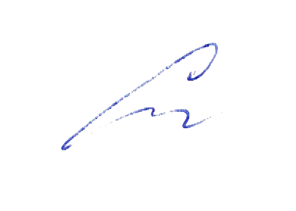 «31» августа 2020г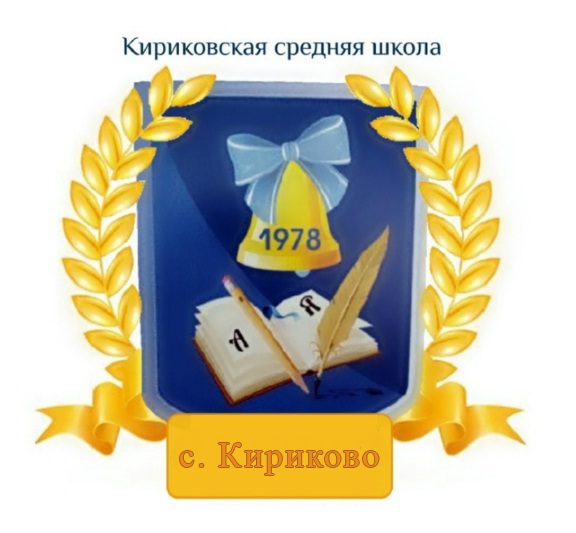 УТВЕРЖДАЮ: Директор муниципального бюджетного общеобразовательного учреждения «Кириковская средняя школа»_________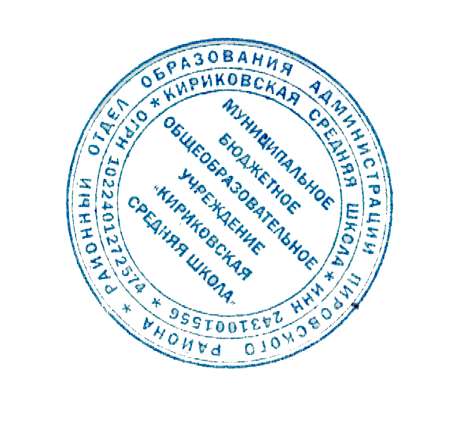 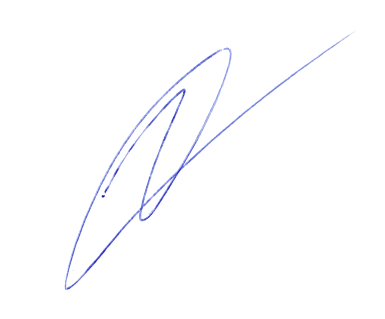 Ивченко О.В.«31» августа 2020 года     Место предмета в  учебном плане     На изучение  предмета «Иностранный язык (немецкий)» отводится по 3 часа с 5 по 9 класс. С 5 по 8 класс рабочая программа реализуется 35 учебных часов в год. В 9 классе 34 учебные недели.     Для реализации настоящей рабочей программы необходимо следующее материально-техническое обеспечение:- Магнитофон-1- Компьютер -1-  Мультимедийный проектор-1- Экспозиционный экран- 1- Классная доска с набором приспособлений для крепления таблиц, плакатов и картинок- 1- Стенд для размещения творческих работ учащихся-1-  Стол учительский с тумбой.-1- Ученические столы 2-местные с комплектом стульев- CD для занятий в классе и самостоятельных занятий дома*-10*Входят в УМК «Немецкий язык.2.Планируемые результаты освоения предмета.   Личностные результаты:- формирование дружелюбного и толерантного отношения к ценностям иных культур (на примере культур народов немецкоязычных стран), оптимизма и выраженной личностной позиции в восприятии мира, в развитии национального самосознания на основе знакомства с жизнью своих сверстников в странах немецкоязычного региона, с образцами немецкой, австрийской и швейцарской литературы разных жанров, с учётом достигнутого обучающимися уровня иноязычной ком-петентности в области немецкого языка;- формирование и совершенствование иноязычной коммуникативной компетенции, расширение и систематизация знаний о немецком языке, расширение лингвистического кругозора и лексического запаса, дальнейшее овладение общей речевой культурой, в том числе в условиях немецко-русского языкового и культурного контраста;- достижение допорогового уровня иноязычной коммуникативной компетенции;- создание основы для формирования интереса к совершенствованию достигнутого уровня владения немецким языком, в том числе на основе самонаблюдения и самооценки, к изучению второго/третьего иностранного языка, к использованию немецкого языка как средства получения информации, позволяющей расширять свои знания в других предметных областях;- осознание возможностей самореализации средствами иностранного языка;
- стремление к совершенствованию собственной речевой культуры в целом;
- формирование коммуникативной компетенции в межкультурной и межэтнической; коммуникации;
- развитие таких качеств, как воля, целеустремленность, креативность, инициативность, эмпатия, трудолюбие, дисциплинированность;
- формирование общекультурной и этнической идентичности как составляющих гражданской идентичности личности;
- стремление к лучшему осознанию культуры своего народа и готовность содействовать ознакомлению с ней представителей других стран; толерантное отношение к проявлениям иной культуры; осознание себя гражданином своей страны и мира; готовность отстаивать национальные и общечеловеческие (гуманистические, демократические) ценности, свою гражданскую позицию.Метапредметные результаты:- умение самостоятельно определять цели изучения немецкого языка, ставить и формулировать для себя новые задачи в учёбе и познавательной деятельности, развивать мотивы и интересы своей познавательной деятельности;- умение самостоятельно планировать пути достижения целей, в том числе альтернативные, осознанно выбирать наиболее эффективные способы решения учебных и познавательных задач для достижения наибольшей эффективности в освоении немецкого языка;- умение соотносить свои действия с планируемыми результатами, осуществлять контроль своей деятельности в процессе достижения результата, определять способы действий в рамках предложенных условий и требований, корректировать свои действия в соответствии с изменяющейся ситуацией и вариативностью требований и задач в процессе изучения немецкого языка и культуры;- умение оценивать правильность выполнения учебной задачи, собственные возможности её решения с использованием учебного портфолио;- владение основами самоконтроля, самооценки, принятия решений и осуществления осознанного выбора в учебной и познавательной деятельности в рамках предмета «Немецкий язык»;- умение определять лингвистические понятия, создавать обобщения, устанавливать аналогии между родным и немецким языком, классифицировать языковые категории и единицы, са-мостоятельно выбирать основания и критерии для классификации, устанавливать причинно-следственные связи, строить логические рассуждения, умозаключения и делать выводы;- умение создавать, применять и преобразовывать знаки и символы, модели и схемы для решения учебных и познавательных задач коммуникативного и иного характера в процессе изучения немецкого языка;- смысловое чтение с использованием текстов на немецком языке, отражающих актуальные реалии жизни народов немецкоязычных стран;- умение организовывать учебное сотрудничество и совместную деятельность с учителем и сверстниками на уроке немецкого языка и за его пределами; работать индивидуально и в группе: находить общее решение и разрешать конфликты на основе согласования позиций и учёта интересов; формулировать, аргументировать и отстаивать своё мнение; - умение осознанно использовать речевые средства немецкого языка в соответствии с задачей коммуникации для выражения своих чувств, мыслей и потребностей; планирование и регуляция своей деятельности; владение немецкой устной и письменной речью, монологической контекстной речью;- формирование и развитие компетентности в области использования информационно-коммуникационных технологий, важных для лингводидактики;- формирование и развитие экологического мышления, умение применять его в познавательной, коммуникативной, социальной практике, опираясь на информацию, полученную как из учебника, так и в процессе самостоятельного целенаправленного поиска в информационных средах.    Предметные результаты призваны отразить процесс совершенствования и систематизации ранее приобретённых коммуникативных умений для достижения более высокого уровня владения коммуникативной и межкультурной компетенциями. В частности:    В коммуникативной сфере:    Речевая компетенция в четырёх видах речевой деятельности:    говорении:- в условиях диалогического общения в стандартных речевых ситуациях начинать, поддерживать, вести, заканчивать различные виды диалогов, соблюдать нормы речевого этикета, при необходимости переспрашивать, уточнять, расспрашивать партнёра по общению и отвечать на его вопросы, выражать согласие/отказ, высказывать своё мнение, просьбу, используя эмоционально-оценочные суждения;- строить монологические высказывания, рассказывая о себе, своей семье, школе, своих интересах и планах на будущее, сообщая краткие сведения о себе, своём городе/селе, о своей стране и стране изучаемого языка, описывая события/явления, передавая основную мысль прочитанного или прослушанного, выражая своё отношение к прочитанному/услышанному, давая краткую характеристику персонажей;   аудировании:- воспринимать на слух и полностью понимать речь учителя и одноклассников;- воспринимать на слух несложные аутентичные аудио- и видеотексты и, опираясь на языковую догадку и контекст, понимать основное содержание (сообщение, рассказ, интервью) и выделять необходимую/нужную/значимую информацию (прагматические аудио- и видеотексты);     чтении:- читать аутентичные тексты разных жанров и стилей, используя различные стратегии извлечения информации     (с пониманием основного содержания, с полным и точным пониманием, с выборочным пониманием значимой/нужной/необходимой информации);- использовать различные приёмы смысловой переработки текста (языковая догадка, контекстуальная догадка, выборочный перевод), а также справочные материалы;- творчески перерабатывать содержание прочитанного, оценивать его и выражать своё мнение к прочитанному;    письме:- заполнять анкеты и формуляры;- писать поздравления, личные письма с опорой на образец с употреблением формул речевого этикета, принятых в немецкоязычных странах;- составлять план, тезисы устного или письменного сообщения, кратко излагать результаты проектной деятельности.    Языковая компетенция (владение языковыми средствами общения):- применение правил написания слов, усвоенных в основной школе;- адекватное произношение и различение на слух всех звуков немецкого языка, соблюдение правильного ударения в словах и фразах;- соблюдение ритмико-интонационных особенностей предложений различных коммуникативных типов (утвердительное, вопросительное, отрицательное, побудительное); правильное членение предложений на смысловые группы;- распознавание и употребление в речи основных значений изученных лексических единиц;- знание основных способов словообразования (аффиксация, словосложение, конверсия);- понимание и использование явлений многозначности слов немецкого языка, синонимии, антонимии и лексической сочетаемости;- распознавание и использование в речи основных морфологических форм и синтаксических конструкций немецкого языка, знание признаков изученных грамматических явлений;- знание основных различий систем немецкого и русского/родного языков.   Социокультурная компетенция:- знания о национально-культурных особенностях различных регионов России и немецкоязычных стран, полученные на уроках немецкого языка, в процессе изучения других предметов, а также в процессе поиска дополнительной информации, в том числе и в Интернете;- знание наиболее употребительной фоновой лексики, реалий немецкоязычных стран, некоторых образцов фольклора;- распознавание и употребление в устной и письменной речи основных норм речевого этикета, принятых в немецкоязычных странах;- знакомство с образцами художественной, публицистической и научно-популярной литературы;- представление об особенностях образа жизни, быта, культуры немецкоязычных стран, о сходстве и различиях в традициях своей страны и страны изучаемого языка;- понимание роли владения немецким языком в современном мире.    Компенсаторная компетенция:- умение выходить из трудного положения в условиях дефицита языковых средств при получении и приёме информации за счёт использования языковой и контекстуальной догадки, игнорирования языковых трудностей, переспроса, словарных замен, жестов, мимики.    В  познавательной сфере планируемые результаты связаны с развитием у учащихся следующих умений:- сравнивать языковые явления родного и немецкого языков на разных уровнях: грамматические явления, слова, словосочетания, предложения;- использовать разные стратегии чтения/аудирования в зависимости от ситуации и коммуникативной задачи;- действовать по образцу/аналогии при выполнении упражнений и в процессе порождения собственных высказываний в пределах предметного содержания обучения немецкому языку в основной школе;- осуществлять индивидуальную, групповую, исследовательскую и проектную работу;- пользоваться справочным материалом и словарями, разными источниками информации, в том числе интернет-ресурсами;- пользоваться способами и приёмами самостоятельного изучения немецкого языка.    В  ценностно-ориентационной сфере:- представление о немецком языке как средстве выражения чувств, эмоций;- достижение взаимопонимания в процессе устного и письменного общения в ситуациях межкультурного общения, установление и поддержание контактов в доступных пределах;- осознание роли и места родного и немецкого языков как средств общения, познания и самореализации в поликультурном и многоязычном мире;- приобщение к ценностям мировой культуры в различных формах реального и виртуального общения.В  эстетической сфере:- знание элементарных выражений чувств и эмоций на немецком языке и умение их использовать;- знание некоторых образцов художественного творчества на немецком языке;- осознание (понимание) прекрасного в процессе обсуждения/восприятия современных тенденций в литературе и искусстве.    В  трудовой сфере:- умение рационально планировать свой учебный труд;- умение работать в соответствии с намеченным планом.    В физической сфере:- стремление вести здоровый образ жизни.     Базовый – решение типовой задачи, подобной тем, что решали уже много раз, где требовались отработанные действия (раздел «Ученик научится» Образовательной программы) и усвоенные знания, входящие в опорную систему знаний предмета в программе. Это достаточно для продолжения образования, это возможно и необходимо всем научиться. Качественные оценки «хорошо, но не отлично» или «нормально» (решение задачи с недочетами);     Повышенный уровень  – решение нестандартной задачи, где потребовалось действие в новой, непривычной ситуации (в том числе действия из раздела «Ученик может научиться» Образовательной программы), либо использование новых, усваиваемых в данный момент знаний (в том числе выходящих за рамки опорной системы знаний по предмету). Умение действовать в нестандартной ситуации – это отличие от необходимого всем уровня. Качественные оценки «отлично» или «почти отлично» (решение задачи с недочетами). Максимальный уровень (необязательный) – решение не изучавшейся в классе «сверхзадачи», для которой потребовались самостоятельно добытые, не изучавшиеся знания, либо новые, самостоятельно усвоенные умения и действия, требуемые на следующих ступенях образования. Это демонстрирует исключительные успехи отдельных учеников по отдельным темам сверх школьных требований, качественная оценка «превосходно».№ п.пРаздел учебного курсаРаздел учебного курсаКол-во часовДеятельность учащихся 1KleinerWiederholungskurs. Hallo, 5. Klasse! Womit kommen wir aus der vierten Klasse?KleinerWiederholungskurs. Hallo, 5. Klasse! Womit kommen wir aus der vierten Klasse?14часов- рассказать о себе и своей семье;- составлять рассказы о лете;- расспрашивать собеседника о нем, о его семье;- выслушивать сообщения собеседника, выражать эмоциональную оценку сообщения;- понимать основное содержание сообщения;- выделять основную мысль в воспринимаемом на слух тексте;- инсценировать прослушанные диалоги;- выбирать проект, намечать план и этапы работы над ним2 Kapitel 1. Eine alte deutsche Stadt. Was gibt es hier? Kapitel 1. Eine alte deutsche Stadt. Was gibt es hier? 9часов- Узнавать, воспроизводить, употреблять в письменном и устном тексте, устной речи, лексические единицы по теме «Город»;- систематизировать лексику по теме «Городские объекты»;- называть по-немецки объекты в городе, описывать старинный немецкий город;- читать текст, отвечать на вопросы к тексту;- слушать текст в записи на диске;- рассказывать о достопримечательностях старого немецкого города;- вступать в речевой контакт в ситуациях «Ориентирование в городе» «Встреча на улице»;- Инсценировать диалоги в ситуации «разговоры на улице»;-Систематизировать образование множественного числа существительных;- Возражать, используя отрицание kein/nicht;- Писать словарный диктант, письмо другу по переписке, описывая свой город;-описывать достопримечательности немецких городов, выражая своё мнение.3Kapitel II. In der Stadt…Wer wohnt hier? Kapitel II. In der Stadt…Wer wohnt hier? 9 часов-Использовать для семантизации лексики словарь- Определять значение новых слов по контексту на основе языковой догадки с опорой на словообразовательные элементы.- Употреблять новую лексику для описания.- Использовать указательные местоименияdiese, dieser, dieses, jene, jener, jenes.- Сравнивать, сопоставлять предметы, используя указательные местоимения.- Осмысливать словосложение как один из видов словообразования.-Воспринимать на слух высказывания, касающиеся разных аспектов жизни в городе.- Владеть основными правилами орфографии, написанием слов по теме.- Инсценировать прослушанное в парах с опорой на текст и рисунки.- Читать в группах тексты с полным пониманием, опираясь на рисунки.- Обмениваться информацией.- Рассказывать о жителях города с опорой на рисунок и ключевые слова.-Характеризовать жителей города, выражать своё мнение о них, используя как приобретённые ранее, так и новые лексические средства.- Слушать диалоги с дисков, читать их в парах и инсценировать их.- Расширять диалоги, добавляя приветствия и клише, с помощью которых можно начать и закончить разговор.- Составлять диалоги по аналогии.- Слушать текст в записи с опорой на рисунки.- Отвечать на вопросы по содержанию прослушанного текста.-Выделять основную мысль в воспринимаемом на слух тексте.- Систематизировать лексику по теме «Профессии жителей», «Характеристика жителей города», «Животные в городе».- Систематизировать лексику по словообразовательным элементам, выстраивая цепочку однокоренных слов.- Расспрашивать друга о его любимом животном.- Участвовать в ролевой игре «Выставка домашних животных».-Выступать в роли хозяина животных и посетителя выставки.- Описывать своих любимых животных, характеризуя их.- Читать тексты с пропусками с полным пониманием прочитанного.- Рассказывать о городе с опорой на вопросы, используя их в качестве плана для высказывания.- Повторять лексику по темам «Профессии жителей», «Характеристика жителей города», «Животные в городе».- Выполнять упражнения из учебника и рабочей тетради по выбору учащихся.- Работать над выбранным проектом.- Называть и описывать животных, популярных в Германии.- Находить дополнительную информацию по теме в Интернете, использовать её на уроке и в работе над проектом.4Kapitel III. Die Straßen der Stadt. Wiesindsie?Kapitel III. Die Straßen der Stadt. Wiesindsie?9- Находить в словаре нужные слова, выбирая правильные значения.- Составлять предложения из отдельных слов по теме.- Слушать текст с опорой на рисунок.- Отвечать на вопросы по содержанию прослушанного.- Описывать рисунок, используя информацию из текста и новую лексику.- Составлять пары слов с противоположным значением.- Читать текст с пропусками и придумывать к нему заголовок (определять общую тему текста).Расспрашивать собеседника о том, что происходит на улицах города (с опорой на рисунок и прослушанный текст).- Выразительно читать вслух стихи и рифмовки, содержащие только изученный материал.- Читать текст с пропусками, соблюдая правила орфоэпии, а также правильную интонацию.- Расспрашивать одноклассников об инопланетянах, используя информацию из текстов.- Читатьдиалог«Kosmi, GabiundMarkus» по ролям.- Участвовать в ролевой игре «Заочная экскурсия по немецкому городу».- Рассказывать о своём родном городе /деревне с использованием иллюстраций, фотографий, видеофильмов.- Употреблять в речи притяжательные местоимения.- Употреблять лексику по теме «Уличное движение», «Транспорт» в речи.- Характеризовать уличное движение в городе и называть виды транспорта.- Описывать улицу и составлять рассказ по рисунку, используя текст спропусками в качестве опоры.- Выразительно читать вслух текст, содержащий изученный материал.- Инсценировать диалоги и вести беседу в ситуации «Разговоры на улицах города».- Повторять лексику и грамматику по теме главы.- Выполнять упражнения из учебника и рабочей тетради по выбору учителя и учащихся.- Работать над выбранным проектом.- Повторять материал предыдущих глав.- Извлекать из текстов определённую информацию и находить дополнительную информацию в Интернете.5Kapitel IV. Wo und wie wohnen hier die Menschen?Kapitel IV. Wo und wie wohnen hier die Menschen?9ч.- Семантизировать новые слова по рисункам с использованием словаря.- Проверять понимание новых слов с помощью выборочного перевода.- Называть немецкие адреса.- Указывать на местоположение объектов в городе.- Называть различные типы домов в городе.- Составлять предложения из готовых элементов.- Слушать рифмовку с аудионосителя.- Читать рифмовку вслух, соблюдая правила интонирования предложений.- Читать текст с пропусками вслух, запоминая правильное написание слов и предложений.-Читать и инсценировать диалог в ситуации «Ориентирование в городе»-Читать текст с полным пониманием и проверять понимание  с помощью выборочного перевода.-Высказывать свое мнение по поводу прочитанного, осуществляя поиск аргументов в тексте.-Воспринимать на слух небольшой текст.-Выбирать правильный ответ, соответствующий содержанию прослушанного.-Описывать дома разного типа и назначения.-Комментировать план города.-Читать и инсценировать диалог, заменяя выделенные слова теми, что даны справа.-Читать тексты с пропусками, соблюдая правильное ударение в словах и фразах, интонацию в целом.-Систематизировать лексику по теме «Город» на основе словообразовательных элементов.-Вести беседу в ситуации «Ориентирование  в городе».-Читать текст с полным пониманием и отвечать на вопросы по поводу прочитанного.-Выразительно читать стихотворение с опорой на аудиозапись.-Вести диалог-расспрос типа интервью о родном городе/селе.- Повторять лексику и грамматику по теме главы.- Выполнять упражнения из учебника и рабочей тетради по выбору учителя и учащихся.- Работать над выбранным проектом.- Повторять материал предыдущих глав.- Различать типичные немецкие дома, называть их.- Называть некоторые архитектурные достопримечательности немецких городов.6Kapitel V. Bei Gabi zu Hause. Wassehenwirda?Kapitel V. Bei Gabi zu Hause. Wassehenwirda?9 часов-Читать текст с пропусками , совершенствовать технику чтения.-Отвечать на вопросы по содержанию прочитанного.-Воспринимать на слух небольшой по объему текст  о семье Габи с опорой на рисунок.-Рассказывать о семье Габи, используя информацию из текста.-Определять значение новых слов по контексту или с использованием словаря.-Читать с полным пониманием с опорой на рисунок.-Слушать стихотворение в записи и повторять за диктором, обращать внимание на интонацию.- Понимать содержание диалога при его прослушивании.- Читать диалог по ролям и инсценировать его.- Вести диалог-расспрос в парах об интерьере комнат.- Описывать рисунки с изображением различных комнат, используя новую лексику.- Рассказывать о своей комнате.- Употреблять в речи существительные в Dativ после глагола helfen.- Участвовать в ролевой игре и расспрашивать собеседника о визите Косми, Роби и Маркуса в дом Габи.- Описывать различные комнаты в доме Габи с опорой на рисунок.- Расспрашивать друга/подругу о его/ее квартире/комнатах.- Высказывать предположения по поводу жилищ, в которых живут домашние животные.- Читать с полным пониманием небольшие по объему тексты и осуществлять контроль понимания с помощью тестовых заданий.- Разучивать песню и исполнять ее.- Читать текст, дополняя его сведениями страноведческого характера.- Употреблять Dativ существительных после предлогов, отвечающих на вопрос Wo?- Употреблять существительные и личные местоимения в Dativ после глаголов helfen, schreiben и др.- Разыгрывать сценки в парах в соответствии с коммуникативной задачей и ситуацией общения.- Понимать основное содержание текста и отвечать на вопросы по содержанию прослушанного.- Читать полилог , проверяя понимание прочитанного с помощью вопросов и поиска в тексте эквивалентов к русским предложениям.- Повторять лексику и грамматику по теме главы.- Выполнять упражнения из учебника и рабочей тетради по выбору учителя и учащихся.- Работать над выбранным проектом.- Повторять материал предыдущих глав.- Описывать комнату немецкого школьника.- Рассказывать об экологических проблемах7Kapitel VI. Wie sieht Gabis Stadt zu verschiedenen Jahreszeiten aus?Kapitel VI. Wie sieht Gabis Stadt zu verschiedenen Jahreszeiten aus?10 часов- Воспринимать текст в аудиозаписи с пониманием основного содержания.- Читать диалог по ролям и инсценировать его.- Описывать рисунки, используя небольшие тексты к рисункам с пропусками.- Семантизировать незнакомую лексику с опорой на контекст и с помощью перевода.- Употреблять новые слова при составлении подписей под рисунками.- Переводить словосочетания с русского языка на немецкий по теме «Времена года»- Воспринимать на слух строки немецких песен о временах года и находить соответствия немецкого текста и русского перевода.- Употреблять в речи порядковые числительные- Воспринимать на слух небольшой по объему диалог- Читать диалог по ролям и инсценировать его- Называть по-немецки праздники в германии и делать подписи к рисункам.-Расспрашивать собеседника о праздниках в Германии-Писать поздравительные открытки (по образцу)- Расспрашивать своего речевого партнера о временах года в городе.- Воспринимать диалог в аудиозаписи- Читать в группах диалог вместе с диктором.- Разыгрывать диалоги в группах- Составлять диалоги по аналогии- Определять значение однокоренных слов- Писать правильно новые слова.- Систематизировать лексику по тематическому принципу.- Описывать город в любое время года.- Вести диалоги  в ситуациях «На улице», «В супермаркете», «Знакомство»  и т.д.- Высказывать предположения о содержании текста.- Читать текст с пониманием основного содержания.- Отвечать на вопросы по содержанию прочитанного, используя информацию- Повторять лексику и грамматику по теме главы.- Выполнять упражнения из учебника и рабочей тетради по выбору учителя и учащихся.- Работать над выбранным проектом.- Повторять материал предыдущих глав- Читать текст с выбором необходимой/интересующей информации- Использовать полученную из текстов информацию8Kapitel VII. Groβеs Reinemachen in der Stadt. Eine tolle Idee! Aber….Kapitel VII. Groβеs Reinemachen in der Stadt. Eine tolle Idee! Aber….9 - Семантизировать самостоятельно лексику (с опорой на рисунок и контекст)- Читать текст, осуществляя выбор значимой информации.- Воспринимать на слух диалог, читать его по ролям и инсценировать.-  Употреблять модальные глаголы müssenи  sollen в речи  в Prӓsens- Обсуждать информацию,  полученную из диалога, с использованием вопросов- Совершенствовать фонетические умения и навыки, используя при этом различные рифмовки и стихотворения.- Работать над диалогами в группах с последующим обменом информацией о прочитанном.- Употреблять в речи предлоги, требующие Dativ  существительных.- Узнавать на слух\ при чтении и употреблять в устных высказываниях и письменных произведениях существительные в Akkusativ  после глаголов nehmen, sehen, brauchen.- Разучить рифмовку, осмысливая ее содержание и обращая внимание на произношение.- Употреблять в речи степени сравнения прилагательных, включая исключения из правил.- Читать высказывания школьников о работе над проектами- Составлять собственный рассказ о ходе работы над созданием города.- Читать слова с пропусками по подтеме “Schulsachen”.- Читать и инсценировать в парах мини-диалоги.- Вести беседу по телефону.- Читать диалоги по ролям с заменой отдельных реплик.- Систематизировать лексику по теме“Schulsachen” и употреблять её в речи.- Разыгрывать сценку в ситуации «Разговор Габи с классным руководителем».- Употреблять существительные в Dativ после предлогов, требующих  Dativ, а также предлогов с Dativ и Akkusativ, отвечающих на вопрос Wo?- Читать текст с пониманием основного содержания.- Составлять высказывания о профессиях, используя слова и словосочетания из таблицы.- Повторять лексику и грамматику по теме главы.-Выполнять упражнения из учебника и рабочей тетради по выбору учителя и учащихся.- Работать над выбранным проектом.- Повторять материал предыдущих глав.- Читать пожелания немецких детей о будущих профессиях и комментировать их высказывания.9Kapitel VIII.  Wieder kommen Gaste in die Stadt?  Was meint ihr?  Welche?Kapitel VIII.  Wieder kommen Gaste in die Stadt?  Was meint ihr?  Welche?9 часов- Совершенствовать фонетические умения и навыки, используя рифмовки. Читать текст и использовать его в качестве образца для рассказа о построенном школьниками городе.- Составлять предложения по подстановочной таблице.- Употреблять глагол brauchen с существительными в Akkusativ.- Отвечать на вопросы по теме «Покупки».- Переводить предложения с инфинитивным оборотом um … zu + Infinitiv, опираясь на грамматическую памятку.- Слушать в аудиозаписи и читать диалог, отвечать на вопрос “WozubrauchendieMenschenGeld?”- Читать и инсценировать диалог с опорой на рисунки.- Догадываться о значении однокоренных слов.- Понимать на слух сообщения, построенные на знакомом языковом материале.- Читать стихотворение про себя, стараясь понять его содержание.- Читать стихотворение друг другу вслух.- Читать текст с полным пониманием содержания.- Отвечать на вопросы по содержанию прочитанного с опорой на рисунок.- Употреблять предлоги с Akkusativ и Dativ в речи.- Разыгрывать сценки «Школьники знакомятся с инопланетянами и рассказывают о себе».- Рассказывать «инопланетянам» о достопримечательностях города.- Совершенствовать технику чтения вслух, используя рифмовки, и проводить заочную экскурсию по городу, используя реплики, выражающие эмоциональную реакцию.- Использовать в речи лексику по теме «Профессии», а также модальный глагол mogen в форме mochte.- Употреблять глагол sichinteressieren в различных речевых ситуациях.- Делать высказывания в одной или нескольких ситуациях (по выбору)- Вести беседу и ситуации «Экскурсия по городу» с опорой на иллюстрации и план города.- Указывать на направление действия, употребляя вопрос wohin? и инфинитивныйоборот um…zu + Infinitiv.- Расспрашивать собеседника о его родном городе/селе.- Читать рифмовку вслух с правильной интонацией.- Рассказывать о своём макете города с опорой на образец.- Читать и инсценировать диалог.-Повторить лексику и грамматику по теме главы.-Выполнять упражнения из учебника и рабочей тетради по выбору учителя и учащихся-Работать над выбранным проектом-Повторить материал предыдущих глав-Описывать копилки для денег, которые есть у каждого ребенка в Германии1011.Kapitel  lX. Unsere deutschen Freundinnen und Freunde bereiten ein Abschiedsfest vor. Undwir?Повторение за курс 5 класса.Итого:Kapitel  lX. Unsere deutschen Freundinnen und Freunde bereiten ein Abschiedsfest vor. Undwir?Повторение за курс 5 класса.Итого:10ч.8ч.105ч.- Делать презентацию своих проектов ( макет города, рисунки с изображением города и т.д.)- Описывать город своей мечты.- Воспринимать на слух небольшой текст с пониманием основного содержания.- Выполнять тестовые задания с целью проверки понимания прослушанного- Употреблять в речи предлоги durch ,fur, ohne, um с существительными в Akkusativ- Расспрашивать о подготовке прощального вечера с опорой на рисунки.- Писать приглашения на праздник по образцу- Семантизировать  лексику по контексту и с опорой на рисунок- Переводить отдельные фразы из микротекстов, используя словарь.- Отвечать на вопросы к картинкам, используя новую лексику-  Разучивать новую песню к празднику.- Участвовать в игре «Упрямый Ганс», используя образец- Слушать мини-диалоги с аудионосителя с полным пониманием содержания.- Готовить выступление от лица фрау Вебер об идее Косми с использованием ключевых слов- Обсуждать работы, выполненные в рамках проекта- Описывать рисунок «За праздничным столом» с использованием вопросов.- Использовать формулы речевого этикета в ситуации «Угощение за праздничным столом»- Использовать песенку “AufWiedersehen”  с использованием аудиозаписи, сопровождая пение танцевальными движениями- Повторять материал главы- Подводить итоги работы над выбранным проектом- Повторять материал учебника- Повторять страноведческий материал учебника№п/пРаздел учебного курсаКол-во часовХарактеристика видов деятельности учащихся1.Kleiner Wiederholungskurs. Guten Tag, Schule!4Рассказывать о знакомых сказочных  персонажах и новом герое учебника. Читать и инсценировать диалоги в ситуации «Встреча на улице» Выбрать правильный ответ на вопрос и записать его. Составлять предложения с опорой на таблицу2.Kapitel I  . Schulanfang (Schulbegin). Ist er überall gleich?11Поздравлять одноклассников с началом учебного года.Употреблять в речи глаголы sichfreuen, sichargern  выражениеSpaBmachen.Расширить словарный запас за счет новой лексики по теме «Начало учебного года»Использовать новую лексику для решения коммуникативных задач (КЗ): «давать оценку происходящим событиям», «высказывать свое мнение о начале учебного года, свои чувства и эмоции в связи с этим», «поздравлять с началом учебного года». Уметь работать над словом — анализировать его словообразовательный состав, его сочетаемость с другими словами, напомнить о способах запоминания слов, систематизации лексики. Читать тексты с пониманием основного содержания и с полным пониманием, используя при этом комментарий. Систематизировать грамматические знания об образовании и употреблении Perfekt слабых глаголов. 6. Ознакомить учащихся с употреблением глаголов типа legen, stellen, hangen -- Was?—Wohin?.  Использовать Perfekt при описании летних каникул .Вести диалог— обмен мнениями о летних каникулах и начале учебного года.Читать диалог по ролям.Отвечать на вопросы по содержанию диалога. Читать и инсценировать диалоги, обращая внимание на употребление слабых глаголов.Воспринимать на слух текст и выполнять тестовые задания, направленные на контроль понимания прослушанного.Читать с полным пониманием содержания, а также извлекать нужную информацию из текста.3.Kapitel II Draußen ist Blätterfall!13Знакомиться с новой лексики, используя перевод отдельных предложений из текста.Использовать лексику по теме «Осень» в речи.Семантизировать новую лексику по контексту на основе языковой догадки.Догадываться о значении новых слов с опорой на рисунки. Уметь догадываться о значении слова по словообразовательным элементам.Читать с общим охватом содержания, осуществляя поиск информации в тексте, ориентируясь на пункты плана.Читать тексты с полным пониманием содержания прочитанного.читать диалог и переводить предложения с сильными глаголами в Читать сказку, обращая внимание на предложение в Perfekt (ccильными глаголами). Систематизировать знания о Perfekt слабых глаголов, использовать грамматическую  памятку.Читать диалог и переводить предложения с сильными глаголами Perfekt. Ознакомить учащихся с образованием Perfekt сильных глаголов.Употреблять Perfekt сильных глаголов. Научить употреблять глагол sein а Präteritum.  Читать текст песни и переводить его. Уметь воспринимать на слух текст с предварительно снятыми трудностями. Уметь связному высказыванию по теме «Времена года».  Выражать собственное мнение по поводу любимого времени года и обосновывать его, используя оценочную лексику.  Учить инсценировать диалоги с новой лексикой и составлять аналогичные с опорой на образец.  Организовать работу над проектами4.Kapitel III  Deutsche Schulen. Wie sind sie?15Самостоятельно семантизировать лексику по теме «Школьное здание»с опорой на иллюстрацию и контекст.Использовать новую лексику в ответах на вопросы по теме. Тренировать учащихся в употреблении новой лексики в различных речевых ситуациях.  Читать текст, осуществляя поиск значимой информации.  Читать аутентичные тексты с предварительно снятыми трудностями. Читать текст с полным пониманием содержания.Выполнять тестовые задания к тексту с целью проверки понимания прочитанного. Повторить степени сравнения прилагательных и наречий.  Познакомить с правилами образования Genitiv. Обобщить знания учащихся о склонении существительных в немецком языке.  Научить описывать различные типы школ с использованием иллюстраций и с опорой на текст. Читать текст, осуществляя поиск значимой информации. Вести диалог — обмен мнениями о школе своей мечты.Читать диалог по ролям и инсценировать его.Слушать микродиалоги и определять, где происходит их действие.Употреблять артикли в правильной форме. Воспринимать на слух небольшой текст, построенный на знакомом материале, с опорой на серию иллюстраций. Воспринимать текст на слух и осуществлять контроль понимания с помощью тестовых заданий. Употреблять предлоги с Dativ в речи.Читать  небольшой текст с полным пониманием и отвечать на вопросы, используя Genitiv существительных.Описывать рисунки с изображением классных комнат в немецких школах.Рассказывать о Германии с опорой на географическую карту.5.Kapitel IV. Was unsere deutschen Freunde alles in der Schule machen?16Расширить словарный запас по подтемам «Расписание уроков» и «Который час?». Систематизировать знания школьников об употреблении предлогов с Dativ и Akkusativ.  Ознакомить с Präteritum слабых и сильных глаголов и его употреблением в речи.Познакомиться  со спряжением глагола dürfen. Развивать умения и навыки понимания со слуха как отдельных слов и словосочетаний, так и мини-текстов. 6. Уметь читать с полным пониманием небольшие по объему тексты поэтического характера, а также тексты-комиксы. Читать с пониманием основного содержания и высказываться о прочитанном, пользуясь оценочной лексикой.  Вести диалог-расспрос по данной теме.  Высказываться по поводу расписания, рассказывать о расписании, о котором мечтают школьники.  Вести двусторонний диалог — обмен мнениями по поводу любимых предметов с опорой на образец.  Составлять рассказ по рисункам и инсценировать его.Читать с полным пониманием и давать оценку прочитанного.Выучить стихотворение и сказать, почему ученик любит сказку.Читать вслух стихотворение, используя сноски.6.Kapitel VEin Tag unseres Lebens. Wie ist er?15Расширить словарный запас за счет лексики по теме «Свободное время».  Употреблять лексику в беседе, в высказываниях по теме.  Работать над словом: анализировать его словообразовательный состав, систематизировать лексику. Инсценировать диалоги и вести беседу по аналогии, строить связное сообщение, описание.  Уметь воспринимать на слух рассказы, диалоги и решать коммуникативные задачи на основе прослушанного. Беседовать о распорядке дня, о хобби.Составлять рифмовки. Повторить основные временные формы глагола (Prateritum, Perfekt) в сопоставлении.   Составлять ассоциограмму  со словом «собака» Читать тексты с полным пониманием содержания, используя словарь, сноски, комментарий.Прогнозировать содержание текста по заголовку. Отвечать на вопросы по содержанию прочитанного.Прогнозировать текст по заголовку.Инсценировать текст.Читать и переводить предложения с новыми словами, используя словарь.Подбирать иллюстрации к предложениям в качестве подписей.Переводить предложения с новой лексикой.Кратко отвечать на вопросы, используя группы лексики (как знакомой, так и новой). Читать рифмовку, переводить ее и подбирать рифму по смыслу.7.Kapitel VIKlassenfahrten durch Deutschland. Ist das nicht toll?!14Читать текст с полным пониманием содержания, опираясь на догадку и сноски. Читать текст, включающий небольшое количество незнакомых слов, догадываясь об их значении по контексту.Читать текст со словарем. Тренировать учашихся в распознавании и употреблении новой лексики. Употреблять в речи Perfekt со вспомогательным глаголом sein.Решать коммуникативную задачу: запросить информацию, как пройти, проехать куда-либо в незнакомом городе,указать путь куда-либо.Познакомить учащихся с образованием Perfekt глаголов движения и перемены состояния. Переводить предложения с предлогами в Dativ. Описывать действия детектива, изображенного на рисунке, употребляя предлоги с Akkusativ. Познакомить с употреблением частицы zuперед инфинитивом. Уметь воспринимать на слух рассказы-загадки о городах, построенные на знакомом языковом материале, Уметь воспринимать на слух небольшие тексты типа объявлений, сводок погоды и т. д.  Уметь решать КЗ «расспросить, как пройти, проехать куда-либо», употребляя разнообразные формы речевого этикета.  Уметь ориентироваться в городе, используя информацию, извлеченную из вывесок, рекламных табло, дорожных знаков.  Уметь решать КЗ «заказывать что-либо в кафе (ресторане)».  Организовать работу над проектами8.Kapitel VIIAm Ende des Schuljahrs — ein lustiger Maskenball!Итого:17105ч.Расширить словарный запас за счет лексики по теме «Одежда». Тренировать в употреблении новой лексики в речи. Развивать умения и навыки участия в групповом общении. Уметь инсценировать диалог — обмен мнениями и составлять аналогичные.  Уметь читать тексты с полным пониманием содержания, опираясь на иллюстрации.. Познакомить с Futurum I№п/пРаздел учебного курсаКол-во часовДеятельность учащихся1.Wiederholungskurs.Nach den Sommerferien7Беседовать с одноклассником о летних каникулах, используя данные вопросы.Рассказывать о летних каникулах, используя клише и неполные предложения.Читать текст и восполнять пропуски подходящими по смыслу словами.Знакомиться с памяткой о порядке слов в немецком предложении.Читать текст писем и рассказывать о том, как школьники в немецкоязычных странах проводят каникулы. Знакомиться с правилами образования порядковых числительных и употреблять их в речи.Вспоминать лексику по темам „DerSommer" и „DerHerbst" и дополнять ассоциограмму.Вести диалог-расспрос по темам „DieSchule" и „MeinFreund/ meineFreundin" в парах, используя данные вопросы. Рассказывать о Германии с опорой на карту и вопросы. Читать с пониманием основного содержания. Читать стихотворение и обсуждать на основе его трудности в изучении немецкого языка2.Kapitel I. Was nennen wir unsere Heimat?15Читать высказывания молодых людей из разных стран о родине.Высказываться о своей родине с опорой на образец. Дополнять ассоциограмму по теме „MeineHeimatstadt". Рассказывать о своей родине, используя начало предложения и клише.Образовывать однокоренные слова по теме (по аналогии). Читать текст песни и учить её наизусть.Читать высказывания молодых людей и отвечать на вопросы. Знакомиться с картами Австрии и Швейцарии. Читать текст с полным пониманием, используя сноски и словарь.Использовать информацию из текста для обсуждения темы «Жизнь в немецкой деревне. Её особенности». Читать высказывания детей-европейцев, выделяя ключевые слова.Рассказывать об объединённой Европе, используя высказывания детей и ассоциограмму.Читать и переводить текст стихотворения. Знакомиться с правилами чтения с пониманием основного содержания. Читать текст с пропусками вслух, учитывая правила чтения.Систематизировать лексику на основе словообразовательных элементов.Сочетать новую лексику с уже известной. Продолжать предложения, используя их начало. Использовать новую лексику в рассказе о нашей стране. Карта нашей страны может служить при этом опорой. Знакомиться с советами, данными в памятке, о способах работы над новыми словами.Использовать ассоциограммы и предложения с новыми словами для рассказа о своей родной стране.Решать коммуникативную задачу: дать совет, предложить что-либо сделать.Употреблять в речи Infinitiv с частицей zu. Знакомиться с некоторыми интернационализмами.Рассказывать о своей родине.Давать   советы   одноклассникам   поехать   в   Австрию   или Швейцарию и обосновывать свой ответ.Рассказывать от лица Филиппа (персонажа текста) о преимуществах жизни в деревне.Писать ответ на письмо друзей из Гамбурга, придерживаясь плана и соблюдая все нормы написания писем. Отвечать на вопросы по теме «Родина»Воспринимать на слух текст письма Аниты Кроль и заполнять таблицу определённой информацией из текста. Слушать в аудиозаписи текст письма Моники Крюгер, отвечать на вопрос, а затем выполнить тест выбора. Воспринимать на слух рассказ о братьях Гримм и отвечать на вопросы по содержанию прослушанного.Систематизировать  знания  об употреблении  инфинитива с частицей zu.Выражать предположения, побуждения к действию, просьбу, совет.Анализировать памятку о склонении прилагательных. Использовать прилагательные в роли определения к существительному.Читать вслух текст, заполняя пропуски и соблюдая правила интонирования предложений.Употреблять в речи прилагательные в роли определения к существительному.Выполнять задания на контроль усвоения лексики. Систематизировать новую лексику по теме. Участвовать в диалогах, составлять монологическое высказывание и обсуждать тему «Что такое Родина для каждого из нас?».Комментировать   высказывание   Доминика,   обосновывать свой комментарий.Писать небольшое по объёму сочинение о Родине, используя данные клише и словосочетания.Читать текст с полным пониманием, используя комментарий. Отвечать на вопросы по содержанию прочитанного3.Kapitel IIDas Antlicz einer Stadt ist die Visitenkarte des Landes20Читать и переводить стихотворение о городе. Находить в тексте стихотворения слова, характеризующие город. Повторять лексику по теме «Город». Переводить новые слова с помощью словаря. Читать текст о Москве и отвечать на вопросы по содержанию прочитанного.Определять значение выделенных слов по контексту. Использовать при чтении комментарий и находить в тексте эквиваленты к русским предложениям. Читать текст о Санкт-Петербурге, отвечать на вопросы. Проводить «заочную экскурсию» по Санкт-Петербургу, используя иллюстрации и опираясь на информацию из текста. Читать тексты о городах Золотого кольца в группах с последующим обменом информацией из текста. Составлять рекламный проспект о городах Золотого кольца с использованием информации из текстов. Читать   отрывки   из   писем   немецкоязычных  школьниково своих родных городах и находить информацию о том, чем знамениты эти городаСистематизировать лексику по теме «Город» по тематическому принципу и на основе словообразовательных элементов. Использовать в речи словосочетание „wurde ... gegrьndet". Рассказывать о местоположении городов, употребляя правильный артикль перед названиями рек. Определять значения новых слов по контексту. Знакомиться с тем, как называются жители различных городов. Употреблять в речи словосочетание „stolzseinauf+Akk."Читать высказывания и их перевод и делать выводы об употреблении неопределённо-личного местоимения man + смысловой глагол.Употреблять в речи неопределённо-личное местоимение man. Повторять основные формы известных глаголов и знакомиться с основными формами глаголов, встретившихся в текстовом блоке.Активизировать в речи клише для выражения побуждения, предложения, совета и давать обоснование этому с помощью союза denn.Знакомиться с употреблением сложносочинённых предложений, их союзами и порядком слов в них. •   Употреблять сложносочинённые предложения в речи.Слушать диалог в аудиозаписи и выполнять тест выбора. •   Фиксировать в рабочей тетради определённые факты из диалога. •   Воспринимать на слух краткую информацию о городах и вписывать имена школьников, которым принадлежат эти высказывания. •   Знакомиться с памяткой о слушании и понимании текстов в аудиозаписи.Выражать своё мнение и обосновывать его. Описывать открытки с изображением городов. Составлять рекламный проспект о городах, используя клише и словосочетания.Рассказывать о городах немецкоязычных стран на основе информации, извлечённой из текстов.Расспрашивать собеседника об одном из немецкоязычных городов.Советовать посетить какой-либо город Германии. Рассказывать о родном городе/селе, используя данные слова и словосочетания.Задавать вопросы о России и российских городах «рекламному агенту» в Германии.Описывать в группах открытки с видами городов. Расспрашивать собеседников о том, какие лучше посетить города в России и почему.Проверять, насколько хорошо усвоена новая лексика.Делать рекламу городам.Составлять рассказы-загадки о городах.Давать информацию о туристических центрах нашей страны. Читать с полным пониманием текст о городе Ильменау. Кратко передавать содержание прочитанного. Читать стихотворение и его перевод. Учить стихотворение наизусть.Читать текст с полным пониманием и рассказывать о том, что можно делать в парке Пратер.Читать о Дрезденской картинной галерее и находить информацию о возникновении галереи.4.Kapitel III Das Leben in einer modernen Groβstadt. Welche Probleme gibt es hier?16Читать и переводить предложения с новыми словами, используя словарь.Подбирать иллюстрации к предложениям в качестве подписей.Переводить предложения с новой лексикой.Кратко отвечать на вопросы, используя группы лексики (как знакомой, так и новой).Составлять предложения из данных компонентов, употребляя формулы речевого этикета.Использовать новую лексику в ситуации «Турист в незнакомом городе».Переводить новые слова, догадываясь об их значении на основе словообразовательных элементов.Воспринимать на слух текст и отвечать на вопросы.Сделать рисунки к прослушанному тексту.Слушать в аудиозаписи диалог и отвечать на вопросы.Слушать текст и выбирать формулировку основной идеи из данных в упражнении.Читать вслух стихотворение и переводить его, используя сноски и словарь.Отвечать на вопросы по содержанию прочитанного.Читать текст с предварительно снятыми трудностями и находить в тексте информацию о том, чего желает японская девочка больше всего.Читать текст и находить немецкие эквиваленты к данным русским предложениям.Читать текст, отвечать на вопрос к тексту и рассказывать о своей дороге в школу.Анализировать предложения и делать обобщения о разных типах предложений.Знакомиться с образованием и употреблением придаточных дополнительных предложений.Употреблять подчинительные союзы в сложных предложениях.Употреблять правильный порядок слов в придаточных предложениях.Знакомиться с различными типами глаголов и их употреблением в речи.Читать вслух стихотворение и переводить его.Дополнять таблицу спряжения модальных глаголов.Читать вслух текст песни. Слушать мелодию песни и петь ее.Тренироваться в употреблении неопределенно-личного местоимения man с модальными глаголами.Переводить предложения с русского на немецкий язык.Читать высказывания с man и модальными глаголами и подтверждать или выражать свое несогласие.Использовать схему-лабиринт и рассказывать, кто и куда хочет пойти, поехать, побежать.Рассматривать рисунки и составлять мини-диалоги в ситуациях «Ориентирование в городе».Смотреть на иллюстрации витрин немецких магазинов и рассказывать, что здесь можно купить.Участвовать в ролевых играх.5.Kapitel IVAuf dem Lande gibt es auch viel Interesantes16Читать вслух стихотворение и переводить его. •   Участвовать в обсуждении красот сельской местности, описанных в стихотворении, отвечать на вопросы по содержанию. •   Подбирать подписи к иллюстрациям из данных ниже новых слов по теме «Домашние животные». •   Употреблять новую лексику в подстановочных упражнениях. •   Читать слова песни вслух, слушать её в аудиозаписи и петь.Читать текст с полным пониманием и находить в тексте эквиваленты к русским предложениям. •   Прогнозировать содержание текста по заголовку. •   Читать текст с пониманием основного содержания и отвечать на вопросы. •   Выражать своё мнение о жизни в деревне.Читать текст с пониманием основного содержания и отвечать на вопрос, почему конюшню называют «домом престарелых». •   Читать высказывания школьников из немецкоязычных стран и заполнять таблицу о преимуществах и недостатках жизни в деревне. •   Читать текст с полным пониманием содержания и рассказывать о народных промыслах своему соседу по парте.Переводить предложения на русский язык, обращая внимание на формы глагола werden. •   Вспоминать спряжение глагола werden в Prдsens. •   Знакомиться с  памяткой об образовании и употреблении FuturI. •   Употреблять в речи форму FuturI. •   Читать рассказ мальчика о его деревне и рассказывать о своей (с опорой на образец). •   Знакомиться с особенностями придаточных предложений причины. •   Переводить на русский язык предложения с придаточными причины (da-Sätze и weil-Sätze).Отвечать на вопросы о занятиях деревенских детей летом, употребляя как можно больше знакомой и новой лексики.Составлять предложения о том, что убирают колхозники осенью.Переводить новые слова по теме «Сельскохозяйственные машины».Участвовать в разыгрывании сцен по теме „DasLebenaufdemLande".Рассказывать о достоинствах и недостатках жизни в деревне, используя данные слова и словосочетания, а также высказывания немецких школьников в качестве опоры. Давать совет немецким друзьям посетить один из центров народных промыслов, обосновывая его. Читать вслух слова песни и петь её.Воспринимать на слух высказывания немецких школьников и определять, где и в каких домах они живут. Фиксировать письменно в рабочей тетради отдельные факты из прослушанного.Слушать в аудиозаписи текст и отвечать на вопрос по содержанию.Слушать диалог — обмен мнениями и заполнять таблицу соответствующей информацией из текста.Слушать письмо девочки, которая проводит каникулы у бабушки в деревне, отвечать на вопрос, а также выполнять письменно задание в рабочей тетради.Слушать текст сказки, отвечать на вопрос по содержанию прослушанного и выполнять тест выбора. Слушать текст сказки и выполнять тест на контроль понимания.Читать вслух текст, заполняя пропуски и соблюдая правила интонирования предложений. •   Кратко отвечать на вопросы, используя тематически организованные гнёзда слов. •   Решать кроссворд с новыми словами по теме „Haustiere". •   Подбирать антонимы к словам из стихотворения с пропусками. •   Употреблять FuturI в речи. •   Составлять предложения из данных компонентов, соблюдая порядок слов в придаточных дополнительных предложениях. •   Расспрашивать собеседника о жизни в деревне, используя данные вопросы. •   Читать текст с полным пониманием, используя словарь. •   Отвечать на вопрос по содержанию, находя в тексте аргументы. •   Читать рифмованные подписи к рисункам и отвечать на вопрос «Кто кого испугал?». •   Отвечать на вопрос о городах будущего. •   Рассказывать о том, как будет выглядеть в будущем город/ село, в котором ты живёшь.Читать информацию о дне благодарения и рассказывать об этом празднике своему собеседнику. •   Читать стихотворение вслух, переводить его и учить наизусть.6.Kapitel VUmweltschutz ist das aktuellste Problem heutzutage. Oder?14Читать и переводить микротекст со словарём и отвечать на вопросы по содержанию.Рассказывать о роли леса в нашей жизни, используя данные из ассоциограммы.Читать микротексты о лесе, осуществляя выбор новой и значимой информации.Читать в группах тексты с пониманием основного содержания, находя эквиваленты к русским предложениям. Делать запрос информации и обмениваться информацией, полученной из текстов.Составлять предложения с использованием новых слов по таблице.Отгадывать слова, заполняя пропуски нужными буквами. Догадываться о значении новых слов по словообразовательным элементам.Дополнять схемы однокоренных слов.Отвечать на вопросы, используя гнёзда тематически организованных слов.Читать высказывания о значении природы для нас и аргументировать то или другое высказывание.Читать информацию об экологических проблемах, обращая внимание на порядок слов в придаточных дополнительных предложениях.Задавать косвенные вопросы, используя клише, вводящие такие вопросы.Восполнять неполные предложения придаточными условными с союзом wenn, опираясь на образец.Знакомиться с систематизацией предложений, а также с союзами сложносочинённых и сложноподчинённых предложений. Читать предложения разных типов и переводить их.Читать высказывания, подтверждать их или возражать, использовать некоторые из них в качестве тезисов. Использовать пункты плана для написания тезисов к конференции.Читать про себя диалог и отвечать на вопросы по содержанию. Инсценировать диалог и высказывать своё мнение о том, как можно решить проблему загрязнения воздуха. Давать советы, вносить предложения по поводу улучшения вида своего двора, используя данные клише. Читать статьи из немецких журналов  с пониманием основного содержания и отвечать на вопросы.Слушать в аудиозаписи высказывания молодых людей и отвечать, кому принадлежат данные высказывания. •   Выполнять тест выбора. •   Слушать текст о национальном парке Австрии и выбирать соответствующий содержанию текста заголовок (из данных). •   Слушать текст и отвечать на вопрос по содержанию прослушанного.Читать вслух текст, заполняя пропуски нужными буквами. •   Отвечать на вопросы, используя гнёзда подходящих по смыслу слов. •   Рассказывать, что делают люди, чтобы защитить природу. •   Рассказывать, что могут делать дети, чтобы сохранить окружающую нас среду. •   Читать в группах тексты с пониманием основного содержания. •   Находить в текстах эквиваленты к некоторым русским словосочетаниям. •   Заканчивать неполные предложения. •   Обмениваться информацией из текста в группах. •   Задавать косвенные вопросы, обращая внимание на порядок слов. •   Рассказывать о юных любителях природы. •   Объяснять другу, что лес — наш верный друг. •   Знакомиться со статистическими данными о количестве потребляемой бумаги.Читать текст с информацией об охране окружающей среды.7.Kapitel VI. In einem gesunden Körper wohnt ein gesunder GeistИтого:17105ч. Читать текст с выделением в нём ключевых слов.Пересказывать текст,  используя придаточные предложения.Самостоятельно семантизировать лексический материал с опорой на контекст.Читать и толковать пословицы и поговорки. Распознавать речь на слух с письменной фиксацией информации.Вести диалог –расспрос типа интервью.Составлять тезисы своего выступления.Рассказывать о любимом виде спорта с элементами аргументации.Писать письма о любимом виде спорта.Участвовать в ролевых играх.(инсценирование диалогов/ ситуаций)Читать текст с полным пониманием, применяя словарьNп/пРаздел учебного курсаРаздел учебного курсаКол-во часовДеятельность учащихся1. Schon war es imSommer!Schon war es imSommer!29Рассказывать о возможностях проведения каникул в Германии. Читать тексты и обмениватьс информацией. Слушать сводку погоды. Воспринимать на слух. Анализировать примеры. Читать полилог по ролям и инсцинировать его. Писать письма друзьям, используя речевой этикет. Знакомиться с расписанием поездов. Работа над проектом.2.Aber jetzt ist schonLangst wieder SchuleAber jetzt ist schonLangst wieder Schule27Читать с полным пониманием. Рассказывать о системе образования и обмениваться о типах школ. Участвовать в дискуссии. Слушать текст и письменно фиксировать в тетради информации. Читать текст об изменениях в образовании Германии и России.3.Wir bereiten uns aufEine Deutschlandrei-sevor/Wir bereiten uns aufEine Deutschlandrei-sevor/26Читать тексты поздравительных открыток. Находить на карте названия городов. Знать лексику по теме «Одежда».Читать аутентичные тексты. Инсценировать тект. Прослушивать текст в аудиозаписи и фиксировать сведения письменно. Читать полилог и создать свой по аналогии.4.Eine Reise durch dieBundesrepublikDeutschlandEine Reise durch dieBundesrepublikDeutschland23Читать с извлечением информации. Читать рекламные проспекты. Семантизировать новую лексику. Слушать описании прогулки по Беолину и фиксировать письменно отдельные факты. Слушать объявления, звучащие на вокзале. Работа с проектом.          Содержание учебного предмета «Иностранный язык (немецкий)» для 9 класса.          Содержание учебного предмета «Иностранный язык (немецкий)» для 9 класса.Nп/пРаздел учебного курсаРаздел учебного курсаКол-во часовДеятельность учащихсяПовторениеFerien, ade!Ferien, ade!14Рассказывать,где и как немецкая молодежь проводит летние каникулы. Читать текст с пониманием основного содержания, определять жанр текста. Переносить информацию с текста на себя. Сравнивать немецкую систему образования с системой образования в нашей стране. Читать текст и находить определенную информацию.1.Ferien und Bucher.Gehoren sie zusammen?Ferien und Bucher.Gehoren sie zusammen?29Читать художественный текст, осуществлять поиск в тексте немецких эквивалентов к русским предложениям. Читать с пониманием основного содержания и кратко рассказывать, о чем говориться в тексте. Читать публицистический текст с полным пониманием. Находить в интернете подробную информацию на веб-страницах немецких издательств. Воспринимать на слух высказывания и осуществлять письменную фиксацию отдельных фактов. Читать полилог по ролям, членить его и инсценировать. Прогнозировать содержание текста по заголовку. Просматривать аннотации из каталога и советовать соседу прочитать что-либо, обосновать совет.2.Die heutigen Jugendlichen. Welche ProblemeHaben sie?Die heutigen Jugendlichen. Welche ProblemeHaben sie?22Читать отрывок журнальной статьи и формулировать основную мысль. Читать текст с полным пониманием и воспроизводить его содержание. Сравнивать проблемы немецкой молодежи с проблемами нашей. Читать текст, высказывая свои предположения о том, что предшествовало описанной ситуации. Прогнозировать действия персонажа.3.Die ZukunftBeginnt schonjetztDie ZukunftBeginnt schonjetzt21Сравнивать данные о выборе школьниками профильного образования в Германии и России. Отвечать на вопрос «как немецкие школы готовят к выбору профессии. Задавать вопросы к предложениям с местоименными наречиями. Рассказывать о своих планах на будущее. Слушать текст и делить на смысловые отрезки. Читать в группах высказывания.4.Massenmedien. Ist es wirklich die vierteMacht?ПовторениеMassenmedien. Ist es wirklich die vierteMacht?Повторение223ч.Ориентироваться в немецкой газете, читать газетные статьи и обмениваться друг с другом информацией о прочитанном. Читать с полным пониманием текста. Читать газетные статьи и обмениваться информацией. Знакомиться с телепрограммой передач и выписывать заданную информацию. Слушать высказывания и выполнять тестовые задания. Участвовать с дискуссии «телевидение: за и против». Писать объявление по образцу№
п/пНаименование раздела и темКоличество часовДатаПривет, 5 класс1Первый школьный день в учебном году. Как дети знакомятся?12.09 2Родители новых учеников знакомятся друг с другом13.09 3Знакомство с новым персонажем учебника17.09 4Что делают дети обычно во время летних каникул?19.09 5А что делали летом Свен, Сабина и другие ребята?110.09 6Дети рассказывают о летних каникулах114.09 7Желаете ли ещё что-нибудь повторить? Повторение по теме «Летние каникулы»116.09 8Знакомство со страной и людьми.117.09 9Контроль полученных знаний по теме121.09 10Систематизация языкового и речевого материала123.09 11Повторение языкового и речевого материала124.09 12Учить немецкий язык- знакомиться со страной и людьми.128.09 13Проверочная работа.130.09 14Анализ проверочных работ. Работа над ошибками.11.10 Раздел №1 Старый немецкий город. Что в нём?15Типичный немецкий город. Что в нём?15.10 16Где что находится? Употребление nicht, kein.17.10 17Знакомимся с немецкими городами.18.10 18Множественное число имён существительных.112.10 19Читаем диалоги по ролям. Описываем город.114.10 20Описываем город, используя опоры.115.10 21Добро пожаловать во все немецкие города.1         19 .1022Контрольная работа №11          21.1023Анализ контрольной работы. Работа над ошибками.1 22.10Раздел №2 «В городе… Кто здесь живёт?» 24В городе живёт много людей…12.11 25Кто эти люди по профессии?15.11 26Жители любят свой город.19.1127Совершаем прогулку по городу.111.11 28Давайте поговорим. Оптимисты и пессимисты живут в городе.112.11 29Что нам рассказывают привидения о жителях города?116.11 30Совершенствование техники чтения и орфографических навыков. Страноведение.118.11 31Контрольная работа №2119.11 32Анализ контрольных работ. Работа над ошибками.123.11 Раздел №3 «Улицы города. Какие они?»33Как выглядят улицы немецких городов?125.1134Что учишь, то и знаешь.126.1135Мы читаем и пишем.130.1136Мы говорим об улицах города.12.1237Что мы знаем и можем?13.1238Учить немецкий язык значит знакомиться со страной и людьми.17.1239Страноведение. Знаменитые немецкие автомарки.19.1240Контрольная работа №3110.1241Анализ контрольных работ. Работа над ошибками.114.12Раздел №4 «Где и как живут люди?»42Типы домов в немецком городе.116.1243Читаем немецкие адреса117.1244Отвечаем на вопрос Где?121.1245Разговор на улице. О чём он?123.1246Что нужно делать, чтобы город всегда оставался чистым?124.1247А где расположены многие городские объекты?111.0148Знакомимся с достопримечательностями Германии.  Страноведение.113.0149Контрольная работа №4114.0150Анализ контрольных работ. Работа над ошибками.118.01Раздел №5 «Дома у Габи. Что мы здесь видим?»51Семья Габи. Какая она?120.0152Где работают родители Габи?121.0153Дом Габи. Что в нём?125.0154Мы говорим о доме Габи127.0155Что мы видим в комнатах?128.0156Косми и Роби делятся впечатлениями об увиденном.11.0257Что мы знаем и можем. Страноведение.13.0258Контрольная работа №51         4.0259Анализ контрольных работ. Работа над ошибками.18.02Раздел №6 «Как выглядит город в разные времена года?60Времена года.110.0261Как выглядит город в разное время года?111.0262Как меняется погода в зависимости от времени года?115.0263Мы читаем и пишем. О чём нам рассказывает календарь117.0264Мы говорим. Какие праздники широко известны в Германии?А в России?118.0265Мы пишем поздравительные открытки к различным праздникам.122.0266Дети с нетерпением ждут Пасху, пасхального зайца. Но где он живёт? Страноведение124.0267Учить немецкий язык значит знакомиться со страной и людьми.125.0268Контрольная работа №611.0369Анализ контрольных работ. Работа над ошибками.13.03Раздел №7 «Большая уборка в городе. Прекрасная идея!»70Планета Земля в опасности.14.0371Окружающая сфера загрязнена.110.0372Мы должны охранять мир вокруг нас.111.0373Охрана окружающей среды – международная проблема.115.0374Школьники посещают разные кружки117.0375Что мы знаем и можем? Страноведение118.0376Нам нужно многому научиться. Мы рисуем, строим, мастерим.129.0377Контрольная работа №7131.0378Анализ контрольных работ. Работа над ошибками.11.04Раздел №8 «Гости прибывают в город. Как вы думаете, какие?»79Ребята работают над проектом «Мы строим наш город…»15.0480Что это за город мы строим? Что в нём будет?17.0481Мы читаем и пишем. Каким мы хотим его видеть?18.0482Мы говорим. Роби печален. У него нет карманных денег.112.0483Маркус приглашает в магазин канцтоваров.114.0484Друзья играют важную роль в нашей жизни.115.0485Учимся описывать город, который проектируем сами. Страноведение119.0486Контрольная работа №8121.0487Анализ контрольных работ. Работа над ошибками.122.04Раздел № 9 «Наши немецкие друзья готовят прощальный праздник.  А мы?»88Школьники рассказывают о построенных городах126.0489Космические друзья улетели.128.0490И только Косми работает в кружках.129.0491Дети рассказывают о построенных городах.15.0592Говорим о подготовке прощального праздника16.0593Учим песни и танцы.112.0594За праздничным столом разыгрываем сценки и шутки.113.0595Прощальная прогулка по городу.117.0596Промежуточная аттестация в форме контрольной работы119.0597Анализ контрольных работ. Работа над ошибками.120.05Раздел № 10 «Повторение за курс 5 класса»24.0598Что мы знаем о немецком городе?126.0599-101Подготовка к итоговому тесту за курс  5 класса327.05102-104Итоговый тест за курс 5 класса3105Контроль домашнего чтения1№
п/пНаименование раздела и темКоличество часовДатаЗдравствуй, школа!Здравствуй, школа!Старый немецкий город. Какой он?Кто живёт в этом городе? Профессии.Участие в проекте «Я – это я».41Здравствуй, школа!Здравствуй, школа!Старый немецкий город. Какой он?Кто живёт в этом городе? Профессии.Участие в проекте «Я – это я».11.09 2Здравствуй, школа!Здравствуй, школа!Старый немецкий город. Какой он?Кто живёт в этом городе? Профессии.Участие в проекте «Я – это я».12.09 3Здравствуй, школа!Здравствуй, школа!Старый немецкий город. Какой он?Кто живёт в этом городе? Профессии.Участие в проекте «Я – это я».13.09 4Здравствуй, школа!Здравствуй, школа!Старый немецкий город. Какой он?Кто живёт в этом городе? Профессии.Участие в проекте «Я – это я».18.09 Начало учебного года115Начало учебного года. Везде ли оно одинаково?19.09 6Несколько полезных советов от мудрой Совы.110.09 7Начало учебного года в Германии115.09 8Контроль чтения. Поиск заданной информации в тексте.116.09 9История о гномиках.117.09 10Прошедшее время Perfekt. Моя первая учительница.122.09 11Что мы делали летом?Слово-серебро, молчание-золото. Повторяем то, что знаем.Глотти наш помощник в изучении языка.Чему дети радуются, а чему огорчаются?Школа зверей.123.09 12Что мы делали летом?Слово-серебро, молчание-золото. Повторяем то, что знаем.Глотти наш помощник в изучении языка.Чему дети радуются, а чему огорчаются?Школа зверей.124.09 13Что мы делали летом?Слово-серебро, молчание-золото. Повторяем то, что знаем.Глотти наш помощник в изучении языка.Чему дети радуются, а чему огорчаются?Школа зверей.129.09 14Что мы делали летом?Слово-серебро, молчание-золото. Повторяем то, что знаем.Глотти наш помощник в изучении языка.Чему дети радуются, а чему огорчаются?Школа зверей.130.09 15Что мы делали летом?Слово-серебро, молчание-золото. Повторяем то, что знаем.Глотти наш помощник в изучении языка.Чему дети радуются, а чему огорчаются?Школа зверей.11.10 На улице листопад1316За окнами листопад.16.10 17Осенью погода ещё бывает хорошей.17.10 18Погода осенью такая разная!18.10 19Овощи и фрукты.113.10 20Грамматика. Образование формы Partizip2.114.10 21Контроль чтения. Читаем сказку о маленькой колдунье.115.10 22В гостях у Щелкунчика.120.10 23В овощном магазине.121.10 24Грамматика- крепкий орешек. Степени сравнения прилагательных.122.10 25Сказка «Год». Мы внимательно слушаем.13.11 26Систематизация и повторение языкового и речевого материала.15.11 27Проверочная работа по языковому и речевому материалу.110.11 28Анализ проверочных работ. Работа над ошибками.111.11 Немецкие школы. Какие они?1529Немецкие школы. Какие они?Что имеется в классной комнате?Немецкие дети рассказывают о своих школах.В какой школе желают учиться дети?О каких школах мечтают дети?Где что стоит, висит, лежит?Школа моей мечты.Развитие навыков монологической речи.На улице имени Р.Коха.О чём мечтают немецкие школьники?Немецкие дети рассказывают о своих желаниях.Знакомимся со страной и людьми. Защита проекта.Систематизация и повторение языкового и речевого материалаПроверочная работа.Анализ проверочных работ. Работа над ошибками.112.11 30Немецкие школы. Какие они?Что имеется в классной комнате?Немецкие дети рассказывают о своих школах.В какой школе желают учиться дети?О каких школах мечтают дети?Где что стоит, висит, лежит?Школа моей мечты.Развитие навыков монологической речи.На улице имени Р.Коха.О чём мечтают немецкие школьники?Немецкие дети рассказывают о своих желаниях.Знакомимся со страной и людьми. Защита проекта.Систематизация и повторение языкового и речевого материалаПроверочная работа.Анализ проверочных работ. Работа над ошибками.117.11 31Немецкие школы. Какие они?Что имеется в классной комнате?Немецкие дети рассказывают о своих школах.В какой школе желают учиться дети?О каких школах мечтают дети?Где что стоит, висит, лежит?Школа моей мечты.Развитие навыков монологической речи.На улице имени Р.Коха.О чём мечтают немецкие школьники?Немецкие дети рассказывают о своих желаниях.Знакомимся со страной и людьми. Защита проекта.Систематизация и повторение языкового и речевого материалаПроверочная работа.Анализ проверочных работ. Работа над ошибками.118.11 32Немецкие школы. Какие они?Что имеется в классной комнате?Немецкие дети рассказывают о своих школах.В какой школе желают учиться дети?О каких школах мечтают дети?Где что стоит, висит, лежит?Школа моей мечты.Развитие навыков монологической речи.На улице имени Р.Коха.О чём мечтают немецкие школьники?Немецкие дети рассказывают о своих желаниях.Знакомимся со страной и людьми. Защита проекта.Систематизация и повторение языкового и речевого материалаПроверочная работа.Анализ проверочных работ. Работа над ошибками.119.11 33Немецкие школы. Какие они?Что имеется в классной комнате?Немецкие дети рассказывают о своих школах.В какой школе желают учиться дети?О каких школах мечтают дети?Где что стоит, висит, лежит?Школа моей мечты.Развитие навыков монологической речи.На улице имени Р.Коха.О чём мечтают немецкие школьники?Немецкие дети рассказывают о своих желаниях.Знакомимся со страной и людьми. Защита проекта.Систематизация и повторение языкового и речевого материалаПроверочная работа.Анализ проверочных работ. Работа над ошибками.124.11 34Немецкие школы. Какие они?Что имеется в классной комнате?Немецкие дети рассказывают о своих школах.В какой школе желают учиться дети?О каких школах мечтают дети?Где что стоит, висит, лежит?Школа моей мечты.Развитие навыков монологической речи.На улице имени Р.Коха.О чём мечтают немецкие школьники?Немецкие дети рассказывают о своих желаниях.Знакомимся со страной и людьми. Защита проекта.Систематизация и повторение языкового и речевого материалаПроверочная работа.Анализ проверочных работ. Работа над ошибками.125.11 35Немецкие школы. Какие они?Что имеется в классной комнате?Немецкие дети рассказывают о своих школах.В какой школе желают учиться дети?О каких школах мечтают дети?Где что стоит, висит, лежит?Школа моей мечты.Развитие навыков монологической речи.На улице имени Р.Коха.О чём мечтают немецкие школьники?Немецкие дети рассказывают о своих желаниях.Знакомимся со страной и людьми. Защита проекта.Систематизация и повторение языкового и речевого материалаПроверочная работа.Анализ проверочных работ. Работа над ошибками.126.1136Немецкие школы. Какие они?Что имеется в классной комнате?Немецкие дети рассказывают о своих школах.В какой школе желают учиться дети?О каких школах мечтают дети?Где что стоит, висит, лежит?Школа моей мечты.Развитие навыков монологической речи.На улице имени Р.Коха.О чём мечтают немецкие школьники?Немецкие дети рассказывают о своих желаниях.Знакомимся со страной и людьми. Защита проекта.Систематизация и повторение языкового и речевого материалаПроверочная работа.Анализ проверочных работ. Работа над ошибками.11.1237Немецкие школы. Какие они?Что имеется в классной комнате?Немецкие дети рассказывают о своих школах.В какой школе желают учиться дети?О каких школах мечтают дети?Где что стоит, висит, лежит?Школа моей мечты.Развитие навыков монологической речи.На улице имени Р.Коха.О чём мечтают немецкие школьники?Немецкие дети рассказывают о своих желаниях.Знакомимся со страной и людьми. Защита проекта.Систематизация и повторение языкового и речевого материалаПроверочная работа.Анализ проверочных работ. Работа над ошибками.12.1238Немецкие школы. Какие они?Что имеется в классной комнате?Немецкие дети рассказывают о своих школах.В какой школе желают учиться дети?О каких школах мечтают дети?Где что стоит, висит, лежит?Школа моей мечты.Развитие навыков монологической речи.На улице имени Р.Коха.О чём мечтают немецкие школьники?Немецкие дети рассказывают о своих желаниях.Знакомимся со страной и людьми. Защита проекта.Систематизация и повторение языкового и речевого материалаПроверочная работа.Анализ проверочных работ. Работа над ошибками.13.1239Немецкие школы. Какие они?Что имеется в классной комнате?Немецкие дети рассказывают о своих школах.В какой школе желают учиться дети?О каких школах мечтают дети?Где что стоит, висит, лежит?Школа моей мечты.Развитие навыков монологической речи.На улице имени Р.Коха.О чём мечтают немецкие школьники?Немецкие дети рассказывают о своих желаниях.Знакомимся со страной и людьми. Защита проекта.Систематизация и повторение языкового и речевого материалаПроверочная работа.Анализ проверочных работ. Работа над ошибками.18.1240Немецкие школы. Какие они?Что имеется в классной комнате?Немецкие дети рассказывают о своих школах.В какой школе желают учиться дети?О каких школах мечтают дети?Где что стоит, висит, лежит?Школа моей мечты.Развитие навыков монологической речи.На улице имени Р.Коха.О чём мечтают немецкие школьники?Немецкие дети рассказывают о своих желаниях.Знакомимся со страной и людьми. Защита проекта.Систематизация и повторение языкового и речевого материалаПроверочная работа.Анализ проверочных работ. Работа над ошибками.1        9 .1241Немецкие школы. Какие они?Что имеется в классной комнате?Немецкие дети рассказывают о своих школах.В какой школе желают учиться дети?О каких школах мечтают дети?Где что стоит, висит, лежит?Школа моей мечты.Развитие навыков монологической речи.На улице имени Р.Коха.О чём мечтают немецкие школьники?Немецкие дети рассказывают о своих желаниях.Знакомимся со страной и людьми. Защита проекта.Систематизация и повторение языкового и речевого материалаПроверочная работа.Анализ проверочных работ. Работа над ошибками.110.1242Немецкие школы. Какие они?Что имеется в классной комнате?Немецкие дети рассказывают о своих школах.В какой школе желают учиться дети?О каких школах мечтают дети?Где что стоит, висит, лежит?Школа моей мечты.Развитие навыков монологической речи.На улице имени Р.Коха.О чём мечтают немецкие школьники?Немецкие дети рассказывают о своих желаниях.Знакомимся со страной и людьми. Защита проекта.Систематизация и повторение языкового и речевого материалаПроверочная работа.Анализ проверочных работ. Работа над ошибками.115.1243Немецкие школы. Какие они?Что имеется в классной комнате?Немецкие дети рассказывают о своих школах.В какой школе желают учиться дети?О каких школах мечтают дети?Где что стоит, висит, лежит?Школа моей мечты.Развитие навыков монологической речи.На улице имени Р.Коха.О чём мечтают немецкие школьники?Немецкие дети рассказывают о своих желаниях.Знакомимся со страной и людьми. Защита проекта.Систематизация и повторение языкового и речевого материалаПроверочная работа.Анализ проверочных работ. Работа над ошибками.116.12Что делают наши немецкие друзья в школе?1644Расписание занятий.117.1245Часы.122.1246Режим дня.123.1247Делу время – потехе час.124.1248Собираем портфель.112.0149Грамматика- крепкий орешек.1        13 .0150Поэтические глаголы.114.0151Учёба – это тяжёлый труд.119.0152Анекдоты из школьной жизни.120.0153Мой любимый предмет. Мы внимательно слушаем.121.0154Школа в Диксиленде.126.0155Большие и маленькие любят читать сказки.127.0156Чтение доставляет удовольствие. Золушка.128.0157Повторяем то, что знаем.12.0258Проверочная работа.13.0259Анализ проверочных работ. Работа над ошибками.14.02Свободное время. Досуг. Увлечения.1560Свободное время.19.0261Распорядок дня.110.0262Как правильно планировать время?111.0263Описание внешности человека.116.0264Моё хобби.117.0265Грамматика- крепкий орешек. Склонение имён существительных.118.0266Хобби маленькой Габи.124.0267Один день нашей жизни.125.0268Моё хобби- сочинять стихи.12.0369Праздник в зоопарке.13.0370Проблема времени стоит остро.14.0371Участие в проекте «Моё хобби». «Хобби моего друга».19.0372Систематизация и повторение языкового и речевого материала110.0373Проверочная работа.111.0374Анализ проверочных работ. Работа над ошибками.116.03Поездка с классом по Германии. Как это здорово!1475Подготовка к поездке в Германию.117.0376Путешествие в Берлин.118.0377Поездка во Франкфурт-на-Майне.130.0378Поездка в Бремен.131.0379Питание во время путешествия. Еда.11.0480Образование прошедшего времени со вспомогательным глаголом sein.16.0481Дирк и его друзья посетили Франкфурт-на-Майне.17.0482Ориентируемся в незнакомом городе.18.0483Достопримечательности больших городов.113.0484А что интересного можно увидеть в Гамбурге?114.0485Трир – очень красивый старый город!115.0486Систематизация и повторение языкового и речевого материала120.0487Проверочная работа.121.0488Анализ проверочных работ. Работа над ошибками122.04В конце учебного года весёлый карнавал!1789В конце учебного года весёлый карнавал!127.0490Мой карнавал!128.0491Добро пожаловать на карнавал!129.0492Одежда. Шьём костюмы, делаем маски к этому балу.14.0593Любимые сказочные персонажи.15.0594Читаем и дискутируем по теме «Одежда».16.0595Что мы читаем? Белоснежка.111.0596Образование будущего времени.112.0597Парад книжных героев.113.0598Всё ли мы успели сделать в этом учебном году?118.0599100Промежуточная аттестация в форме контрольной работыСистематизация и повторение языкового и речевого материала1119.0520.05101-103Итоговый тест за курс 6 класса по языковому и речевому материалу.325.0526.0527.05104Анализ проверочных работ. Работа над ошибками1105До свидания, школа!1№
п/пНаименование раздела и темКоличество часовДата0.После летних каникул.71Встреча в школе после летних каникул.1.09 2Грамматика. Место подлежащего и сказуемого в немецком предложении.1.09 3Как провели лето наши немецкие друзья?1.09 4Грамматика. Образование порядковых числительных.1      .09 5Контроль чтения. Сказки. Текст №11.09 6А что мы можем рассказать о школе?1.09 7Где разговаривают по-немецки?1.09 Что мы называем нашей Родиной?158Что мы называем нашей Родиной?1.09 9Где начинается Родина?1.09 10Я люблю мою страну.1.09 11Наши друзья из Германии говорят о своей Родине.1.09 12Европа как общий дом.1.09 13Знакомство с Австрией и Швейцарией.1.1014Грамматика. Как правильно ориентироваться в немецком тексте?1.10 15Учимся давать советы.1.10 16Участие в проекте « Моя Родина».1.10 17Родина в широком смысле, а также «малая Родина»1.10 18Проблема обретения второй Родины для переселенцев.1.10 19Инфинитивный оборот  Um…zu. Употребление имени прилагательного в роли определения к существительному.1.10 20Связное монологическое высказывание «Моя Родина».1.10 21Пишем сочинение с опорой на информацию из текста.1.10 22Работа над ошибками. Контроль чтения. Текст №3.1.10 Лицо города – визитная карточка страны.2023Лицо города – визитная карточка страны.1.10 24Мой город.1.10 25Поговорим о Лейпциге.1.11 26Что мы знаем о Нюрнберге?1.11 27Дрезден – самый красивый город Германии.1.11 28Ваймар – город немецкой классики1.11 29Почему так известна Вена?1.11 30Берн – средневековый город.1.11 31Что мы знаем и можем рассказать о Москве?1.11 32Участие в проекте. Составляем вопросы викторины.1.11 33Развитие лексических умений и навыков.1.11 34Достопримечательности Москвы.1.11 35Грамматика. Неопределённо-личное местоимение  man.1.1136Города «Золотого кольца России».1.1137Систематизация и повторение языкового и речевого материала.1      .1238Проверочная работа по языковому и речевому материалу.1.1239Анализ проверочных работ. Работа над ошибками.1.1240Контроль домашнего чтения.1.1241Учить немецкий язык – знакомиться со страной и людьми.1.1242Берлин – город мира!1.12Как ориентироваться в незнакомом городе?1643Основные средства передвижения.1.1244Как ориентироваться в незнакомом городе?1.1245Мы слушаем.1.1246Из истории создания автомобиля.1.1247Порядок получения водительских прав в Германии.1.1248Придаточные дополнительные предложения1.1249Типы немецких глаголов.1.0150Модальные глаголы с неопределённо-личным местоимением.1.0151Как спросить о дороге в незнакомом городе?1.0152Средства передвижения.1.0153Мы прилежно работали. Грамматический тест1.0154Делаем подписи к рисункам с изображением дорожных знаков.1.0155Учить немецкий язык – знакомиться со страной и людьми.1.0156Контроль знаний и умений.1.0157Проверочная работа.1.0158Работа над ошибками. Контроль чтения. Текст №4.1.024.В деревне тоже много интересного.1659В деревне тоже много интересного.1.0260Домашние животные и птицы.1.0261Сельскохозяйственные машины.1.0262Немецкая деревня вчера и сегодня.1       .0263Работа подростков на ферме в Германии.1.0264Русские народные промыслы.1.0265Мы работаем над грамматикой.1.0266Прогулка по деревне. О вкусах не спорят!1.0267Мы делаем сообщения.1.0268Мы слушаем.1.0269Мы работали прилежно. Грамматический тест1.0270Жизнь в городе и в деревне. Где лучше?1.0371Каким будет село в будущем?1.0372Контроль знаний и умений.1.0373Работа над ошибками.1.0374Контроль чтения.1.035.Давайте вместе позаботимся о нашей планете Земля.1475Давайте вместе позаботимся о нашей планете Земля.1.0376Природа на нашей планете Земля в опасности.1.0377Что мы должны сделать, чтобы защитить природу?1.0378Мы учим новые слова и словосочетания.1.0379Мы работаем над грамматикой.1.0380Участие детей в защите окружающей среды.1.0481Они могут заботиться о лесе и животных в нём.1.0482Мы слушаем.1.0483Мы работали прилежно. Грамматический тест.1.0484Что может привести планету к катастрофе?1.0485Учить немецкий язык – знакомиться со страной и людьми.1.0486Контроль знаний и умений.1.0487Проверочная работа по языковому и речевому материалу.1.0488Контроль чтения. Текст №6.1.046. В здоровом теле       - здоровый дух.1789Виды спорта.1.0490В здоровом теле       - здоровый дух.1.0491Из истории спорта.1.0492Роль спорта в формировании характера человека.1.0493Разное отношение к спорту.1.0594Мы делаем сообщения. Развитие навыков и умений монологической устной речи.1.0595Развитие навыков и умений диалогической речи.1.0596Мы слушаем.1.0597Мы работаем над грамматикой.1.0598Участие в проекте « Я и спорт».1.0599Мы работали прилежно. Грамматический тест.1.05100Значение спорта в жизни человека.1.05101Учить немецкий язык – знакомиться со страной и людьми.1.05102Контроль знаний и умений.1.05103Итоговый контрольный тест за курс 7 класса.1       .05104Итоговый контрольный тест за курс 7 класса.1105Работа над ошибками. Прощай 7 класс!1№
п/пНаименование раздела и темКоличество часовДатаПрекрасно было летом!291Хорошо было летом!1  2 .092Где проводят лето немецкие дети?1   3.093Как проводят лето немецкие дети?1  7. 094Хобби. Чьё это хобби?1   9.095Где я провёл летние каникулы?1  10 .096Работа над проектом «Хорошо было летом!»1   14.097Что пишут молодёжные журналы?1   16.098Местоположение кемпинга. Высказываем своё мнение. Ищем аргументы в тексте.1  17.099Отвечаем на вопросы по тексту. Летние шутки.1   21.0910Чтение текста.1   23.0911Ночевать в палатках это здорово!1   24.0912Читаем небылицы Барона Мюнхгаузена1  28.0913Сочиняем небылицы сами.1   30 .0914Воспринимаем на слух рассказы-шутки.1   1 .1015Грамматика. Предпрошедшее время.1    5.1016История путешествия Мюнхгаузена по России.1    7.1017Придаточные предложения времени.1   8.1018Каникулы закончились, но дети их охотно вспоминают.1   12 .1019Каникулы позади. Читаем полилог. Вычленяем из него минидиалоги.1   14 .1020Инсценируем диалоги и полилоги. Ведём беседу по аналогии.1   15 .1021Письмо Андреа.1   19 .1022Авто-стоп у немецкой молодёжи очень популярен.1   21 .1023Что случилось с этим неудачником?1   22.1024Немецкая литература. И.В.Гёте.1  2 .1125Творчество Г.Гейне. «Лорелея».1    5.1126Систематизация и повторение языкового и речевого материала.1   9 .1127Проверочная работа по языковому и речевому материалу.1   11 .1128Анализ проверочных работ.1   12 .1129Резервный урок. Контроль чтения.1   16 .11А сейчас уже школа!2730Но сейчас уже снова школа.1   18 .1131Школы в Германии.1   19 .1132Школьный учитель. Каким его хотят видеть дети? «Эммануэль и школа».1   23 .1133Учителя – они такие разные! («Тези и англичанка»).1  25.1134Вальдорфские школы – школы без стресса.1  26 .1135Школа будущего. Участие в проекте.1   30 .1136Система образования в ФРГ.1  2 .1237Школа в Германии.1   3 .1238Контроль чтения. Приключения жителей Саксонии.1   7 .1239Школьный обмен. Это как?1   9 .1240Немецкие дети едут в русские семьи.1   10 .1241Изучение иностранных языков.1   14 .1242Восприятие на слух текста по частям.1   16 .1243Грамматика. Будущее время.1   17 .1244Грамматика. Глаголы с предложным управлением.1   21 .1245Перед уроком.1   23 .1246Делим полилог на минидиалоги.1   24 .1247Расписание уроков в немецкой гимназии.1    11.0148Какой учитель самый хороший?1   13 .0149Контроль чтения. «Солнечные часы».1   14 .0150Характеризуем наших учителей.1   18 .0151Нужен ли талант в изучении иностранных языков?1   20 .0152Из немецкой классики. «Крысолов из Гамельна». Контроль чтения.1   21 .0153Систематизация и повторение языкового и речевого материала темы№2. Немецкая улица сказок.1    25.0154Проверочная работа по теме №2.1   27 .0155Анализ проверочных работ. Работа над ошибками.1    28.0156Домашнее чтение.1   1 .02Мы готовимся к поездке по Германии.2657Мы готовимся к поездке по Германии.1    3.0258Перед началом путешествия важно изучить карту.1   4 .0259Что мы возьмём с собой в дорогу? Одежда.1   8 .0260Берём с собой или покупаем в дороге?1   10 .0261Упаковываем чемоданы. Систематизируем лексику по теме «Одежда».1   11 .0262Учимся составлять диалог покупателя и продавца в магазине.1   15 .0263Участие в проекте «Одежда и мода». Подготовка к выставке моделей одежды.1   17 .0264Подготовка к путешествию – приятное занятие.1   18 .0265Правила для путешествующих.1  22 .0266Прогноз погоды в Германии. Учим песню и поём её.1   24.0267Анекдоты о путешествиях и путешественниках.1   25.0268Приготовления к поездке. Употребление неопределённо-личного местоимения man1   1.0369Относительные местоимения при описании людей, городов.1   3 .0370Немецкие друзья готовятся к приёму гостей из России. Гости могут приезжать.1   4 .0371Повторение. Приготовления к путешествию.1  10 .0372Изучаем программу пребывания немецких гостей в России.1    11.0373Новая денежная единица в Европе.1    15.0374Как правильно заполнить формуляр для выезда за границу? Заполняем анкету туриста.1  17 .0375Творчество Б.Брехта.1   18 .0376Знакомство с жанром короткой прозы.1  29 .0377Домашнее чтение. Сказание о Лорелее.1   31 .0378Знакомство с жанром баллады. «Рыбак».1  1 .0479Баллада Шиллера «Перчатка».1   5 .0480Систематизация и повторение языкового и речевого материала темы №3.1   7 .0481Проверочная работа по теме №3.1   8 .0482Анализ проверочных работ. Работа над ошибками.1   12 .04Путешествие по Германии.2383Что мы знаем уже о ФРГ?1   14 .0484Путешествие по Берлину.1    15.0485Знакомимся с Баварией.1   19 .0486Мюнхен и его достопримечательности.1    21.0487Рождественская история.1    22.0488Рейн – самая романтичная река в Германии.1   26.0489Путешествие по Рейну.1   28.0490Путешествие часто начинается с вокзала.1  29 .0491Мы путешествуем.1   5 .0592В ресторане.1    6 .0593Относительные местоимения с предлогами.1   12.0594Грамматика. Пассив.1     13.0595Промежуточная аттестация в форме контрольной работы1   17 .0596Экскурсия по Кёльну.1   19 .0597Нравы и обычаи. Праздники в Германии. Повторение.1     20.0598Достопримечательности городов Германии.1   24.0599Творчество Баха.1  26 .05100Домашнее чтение.1     27.05101Систематизация и повторение языкового и речевого материала темы №4.1102Проверочная работа по теме №4.1103Итоговый тест за курс 8 класса.1104Анализ проверочных работ и итогового теста.1105Резервный урок. Прощай 8 класс.1№ урокаСодержание обученияКол-во часовДата№ урокаСодержание обученияКол-во часовДатаFerienade!/Каникулы, пока!141Большие каникулы закончились13.092Во время летних каникул14.093Что узнали нового, интересного. Места отдыха в Германии.1	7	.094Очень много времени молодёжь проводит на пляже.110.095А что ты делал летом?111.096Образование страдательного залога114.097Что мы знаем о немецкой школе?117.098Воспринимаем на слух шутки, анекдоты118.099Международные школы121.0910Знакомство с книгой для чтения. Текст№1124.0911Участие в проекте. Собирание материала о немецкоязычной стране125.0912Контроль чтения. Текст №21         28 .0913Немецкие дети любят поездки всем классом во время каникул.11.10FerienundBücher: Gehörendiezusammen? / Каникулы и книги: они связаны друг с другом?2914Каникулы и книги. Совместимо ли это?12.1015Что значит правильно читать?15.1016Стихотворения И.В. Гете, Ф. Шиллера, Г. Гейне.18.1017Чтение художественного текста с пониманием основного содержания «Горький шоколад» (отрывок 1).19.1018Обучение чтению с полным пониманием прочитанного, «Горький шоколад» (отрывок 2).112.1019Чтение публицистического текста с предварительно снятыми трудностями. 115.1020Чтение комиксов и их трактовка116.1021В книжной лавке119.1022Контроль чтения. Текст №4122.1023Жизнь без книг. Возможно ли это?123.1024Книголюбы. Читать нужно уметь.12.1125Книжные каталоги. Знакомство с немецкими каталогами детской и юношеской литературы.15.1126Литературные жанры. Чтение аннотации к книгам из каталогов.16.1127Серии картинок Г.Бидструпа19.1128Книги, которые я охотно читаю.112.1129Восприятие на слух анекдотов о знаменитых немецких писателях.113.1130Работа над грамматикой. PlusquamperfektPassiv.116.1131Работа над грамматикой. FuturumPassiv.119.1132Кто какие книги читает. Сообщаем о своих читательских пристрастиях.120.1133Развитие навыков и умений монологической устной речи.123.1134Последняя книга. М. Л. Кашница126.1135Украденные часы127.1136Книги по экономике130.1137Чтение художественного текста с выделением в нём описания природы13.1238Систематизация и повторение языкового и речевого материала темы №1 Что значит книга в жизни человека. 14.12   39Контрольная работа по языковому и речевому материалу темы №11         7.1240Анализ контрольных работ. Работа над ошибками.110.12Die heutigen Jugendlichen. Welche Probleme haben Siе? / Современнаямолодежь.  Какие же у Вас проблемы?2241Расслоение молодёжи на подкультуры111.1242Что сегодня важно для молодёжи?114.1243Проблемы молодёжи. Молодёжь и общество.117.1244Стремление к индивидуальности118.1245Современная молодёжь.121.1246Жизнь молодёжи.. Замечательная и рисковая1	24.1247Конфликты с родителями125.1248Развитие лексических навыков и умений. Насилие. Имеет ли это место быть? 111.0149Чего боится современная молодёжь?114.0150Отношения с родителями. Проблемы насилия. Текст №7115.0151Развитие грамматических навыков и умений. Употребление в речи инфинитивных оборотов.118.0152Развитие грамматических навыков и умений. Текст №6121.0153Телефон доверия для молодёжи Германии122.0154Взрослые о молодёжи125.0155Советы психолога. Текст №8.128.0156-57Отрывок из романа М.Пресслер «Горький шоколад»2        29 .01	1	.0258Систематизация и повторение языкового и речевого материала темы  №214.0259Контрольная работа по языковому и речевому материалу темы №21	5	.0260Анализ контрольных работ. Работа над ошибками. Текст №918.02Die Zukunft beginnt schon jetzt. WiestehtesmitderBerufswahl/  Будущее начинается уже сегодня. Как обстоят дела с выбором профессии?2161Система образования в Германии.1	11.0262Профессиональная подготовка в школах Германии.112.0263Двойственная система профессиональной подготовки в Германии.115.0264Требования к профессиональной подготовке. Чтение отрывков из журнальных статей, обмен информацией118.0265Перспективные профессии в Германии. Выбор профессии – это совсем не лёгкое дело.119.0266Немецкие журналы о выборе профессии. Чтение  высказываний о планах на будущее.122.0267Развитие лексических навыков и умений.125.0268100 крупнейших предприятий в Германии126.0269Развитие грамматических навыков и умений11.0370Развитие грамматических навыков и умений14.0371Развитие грамматических навыков и умений15.0372Сельскохозяйственные профессии111.0373Поворот в судьбе благодаря другу. Что особенно важно при выборе профессии.112.0374Что думает немецкая молодёжь о выборе профессии?115.0375Как обстоят дела с выбором профессии?118.0376Революция в повседневной жизни. О производственной практике в немецких школах.119.0377О профессии стюардессы мечтают многие.129.0378Ничто в жизни не даётся даром. Поиск заданной информации в тексте.11.0479Археолог Генрих Шлиманн и его мечта о Трое.1	2	.0480Систематизация и повторение языкового и речевого материала темы  №315.0481Контрольная работа по языковому и речевому материалу темы №318.0482Анализ контрольных работ. Работа над ошибками19.04Massenmedien. Ist es wirklich vierte Macht? / CMИ. Действительно ли это четвертая власть?2283Задачи средств массовой информации. Действительно ли это 4 власть?112.0484Немецкие газеты и журналы115.0485Чтение газетных и журнальных статей. Обмен информацией116.0486Программа телепередач. Какое из СМИ наиболее популярно?119.0487Телевидение или книга? За или против?122.0488О вредных пристрастиях123.0489Как Дэнис проводит своё свободное время?126.0490Школы и Интернет.129.0491Радио «Немецкая волна»130.0492Обучение аудированию. 16.0593Проект «Газета в школе»17.0594Промежуточная аттестация в форме контрольной работы113.0595 Предлоги, управляемые падежами (Dativ, Akkusativ, Genitiv, Dativ и Akkusativ).114.0596Предлоги, управляемые падежами (Dativ, Akkusativ, Genitiv, Dativ и Akkusativ).117.0597Самостоятельная работа по теме: Предлоги.120.0598Что думают члены одной семьи о СМИ?121.0599Телевидение: за и против.1100Компьютер.1101Телевидение. Времяпрепровождение или зависимость?1102Письмо психологу. Систематизация и повторение языкового и речевого материала темы  №41Итого:102ч